приложениеОтчет о проведении Дней защиты от экологической опасности в Томском районеКоординатор: Фатеева Марина Алексеевна, ведущий специалист по УМР Управление образования Администрации Томского района, 90-06-28, fma@uotr.ru, ул. Нижне-Луговая, д. 12.Показатели проведения Дней защиты.Информационный отчет по Дням защитыВ общероссийских Днях защиты от экологической опасности приняли участие 20 дошкольных образовательных организаций, 35 общеобразовательных организаций и 3 организации дополнительного образования Томского района.Организации приняли участие в региональных, всероссийских мероприятиях, а также провели такие мероприятия как (перечислены некоторые):МАДОУ "Детский сад с. Малиновка" Томского районаВыставка рисунков и плакатов  «Мы заботимся о нашей планете»Игры и викторины «Дошколята-эколята»Экологический праздник «Эколята- дружные ребята»Экологические и природоохранные акции: «Экологический час чистоты», «Берегите лес от пожара», «Всероссийский субботник «Зелёная весна-2023».Сдали 1,5 кг отработанных батареек.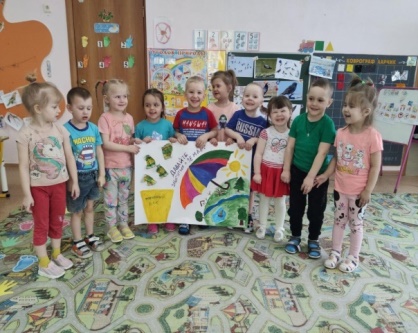 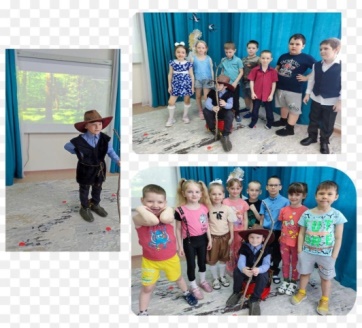 https://vk.com/wall-188746621_1318https://vk.com/wall-188746621_1299https://vk.com/wall-188746621_1324https://vk.com/wall-188746621_1354https://vk.com/wall-188746621_1308https://vk.com/wall-188746621_1295https://vk.com/wall-188746621_1296МБДОУ "Детский сад "Рябинка" КВ п. Зональная Станция" Томского районаАкция "Сбережем лес"Совместные исследовательские проекты "Посади огород"Музыкально-театрализованное развлечние для дошкольников"Экологическая сказка"Познавательно-экологический КВН Конкурс рисунков "Берегите, родную природу"Всероссийский экологический субботник «Зеленая весна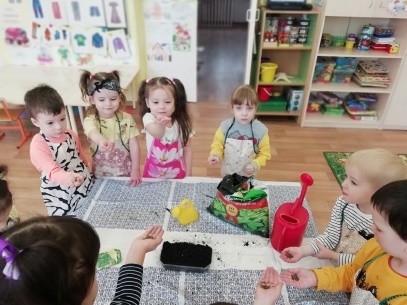 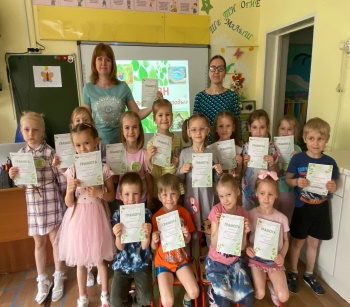 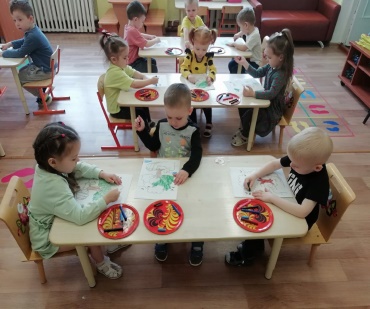 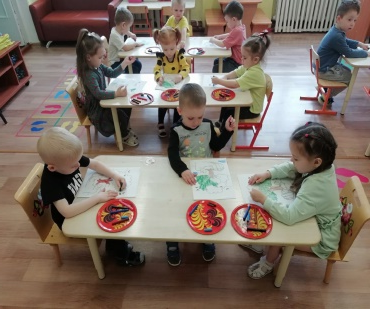 https://vk.com/yagodkambdouryabinka?amp%3Bref=feed_notifications&w=wall-206535070_673%2Fallhttps://vk.com/yagodkambdouryabinka?amp%3Bref=feed_notifications&w=wall-206535070_756%2Fallhttps://vk.com/yagodkambdouryabinka?amp%3Bref=feed_notifications&w=wall-206535070_727%2Fallhttps://vk.com/wall686656586_443https://vk.com/wall-215830457_151https://vk.com/wall100161981_152МБДОУ "Детский сад с. Кафтанчиково"Всероссийский «День Эколят»Всероссийский экологический субботник "Зелёная весна"Региональный этап экологического форума "Зелёная планета 2023"Региональный эколого-социальный конкурс "Молодёжь за здоровый лес"Областной конкурс творческих работ «Берегите лес от огня»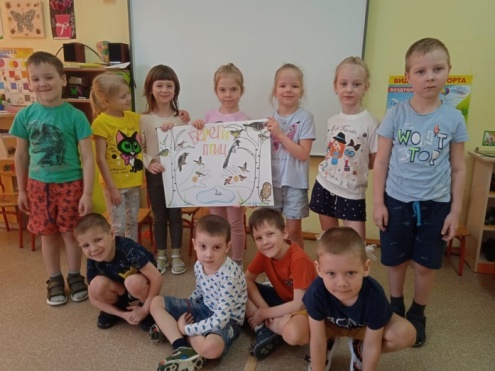 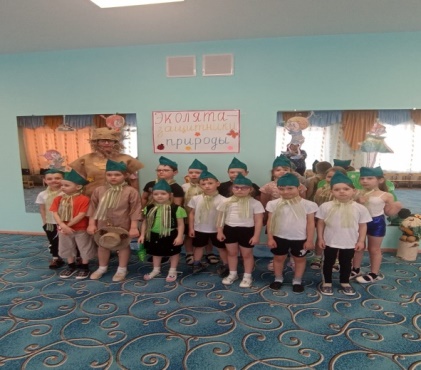 МБДОУ "Детский сад "Радужный" п. Зональная Станция" Томского районаПросмотр видеофильмов природоохранной направленностиВыставка «Красная книга Томской области» (животные, растения), «Знаки экологической безопасности »Викторина «Что мы знаем об экологии?»Выставка рисунка «Эколята-друзья природы»Экологический субботник «Зеленая весна»Уход за садом «Памяти»Оформление газет экологической направленности «Чистота природы начинается с тебя»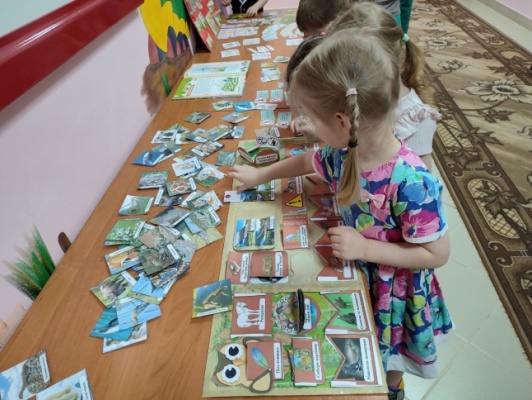 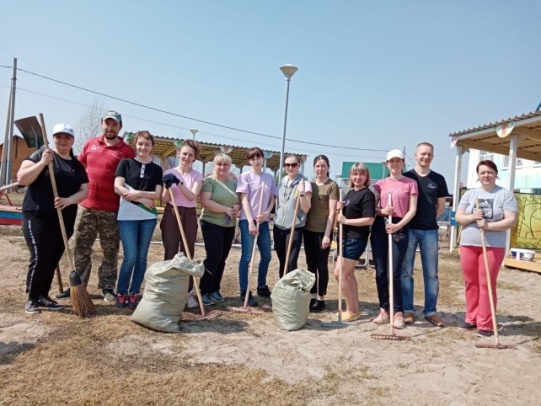 http://raduzhnyi.dou.tomsk.ru/10520-2/ http://raduzhnyi.dou.tomsk.ru/vystavka-krasnaya-kniga/ http://raduzhnyi.dou.tomsk.ru/vserossijskij-subbotnik-2/ http://raduzhnyi.dou.tomsk.ru/vystavka-gazet-chistota-prirody-nachinaetsya-s-tebya/ https://vk.com/wall-212136071_289https://vk.com/wall-212136071_288https://vk.com/wall-212136071_287 МБДОУ "Детский сад ОВ п. Рассвет" Томского районаВикторины для старшей и подготовительной группЭкологический субботник "Зеленая весна"Акция "СТОП пожар"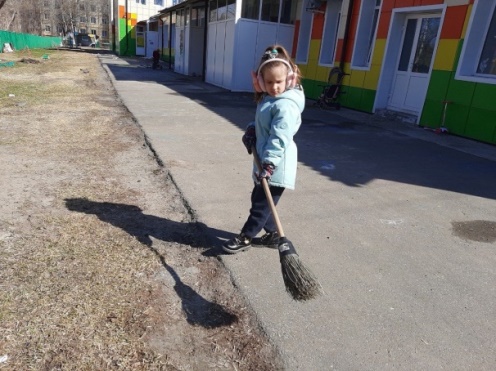 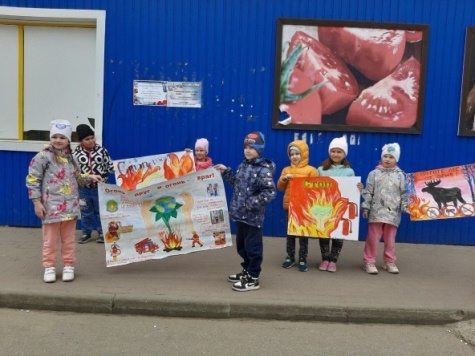 https://vk.com/dsrassvetto?w=wall-211504043_660https://vk.com/dsrassvetto?w=wall-211504043_659"МАДОУ Детский сад ОВ с.Рыбалово " Томского районаИзготовление буклетов об экологических опасностях, памяток: «Правила поведения в лесу», «Мусор земле не к лицу», «Чтобы не было опасно искупнуться!» и др.Областная акция по сбору макулатуры «Спаси дерево!»Презентация для детей «Красная книга»Беседы с детьми «Знакомимся с Красной книгой»Проект «Огород на окне»Консультации с родителями: «Наше чистое село»; «Научите детей любить природу»Экологический субботник: «Зеленая весна»Выставка детского творчества «Цветочный город» (рисунки, аппликация, лепка)Экологическая викторина «Правила поведения в природе»Развлечение «Зеленые сказки»Выставка творческих работ, рисунков «Природа – художница»Экскурсия по экологической тропе «Дышит лето ветерком»http://tom-dsribal.dou.tomsk.ru/ekologicheskaya-vystavka-zhizn-othodov-ili-zhizn-bez-othodov/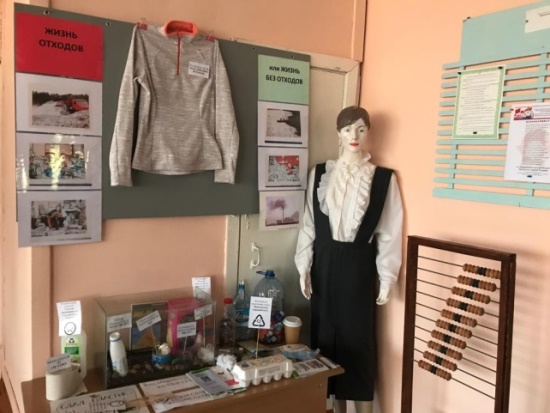 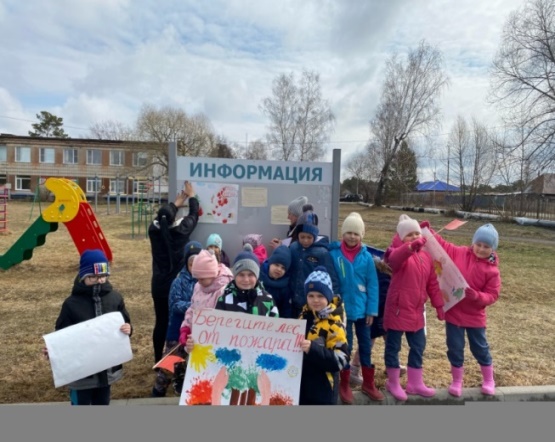 « Берегите насекомых» http://tom-dsribal.dou.tomsk.ru/my-rastem-ekologicheski-gramotnymi/“Сами овощи растили, сами собираем!” http://tom-dsribal.dou.tomsk.ru/sami-ovoshhi-rastili-sami-sobiraem/«Огородные работы»- проект http://tom-dsribal.dou.tomsk.ru/ogorodnye-raboty-na-okne-prodolzhayutsya/Игра-занятие «Все знаем о зеленом листочке»-практическая часть http://tom-dsribal.dou.tomsk.ru/isledovanie-pomogaet-poznavat-okruzhayushhij-mir/ Субботник «Зелена Весна» http://tom-dsribal.dou.tomsk.ru/a-u-nas-vo-dvore-zelenaya-vesna/Эко-волонтерская работа http://tom-dsribal.dou.tomsk.ru/stoppozhar/ Малыши разбивают огород на своем окошке http://tom-dsribal.dou.tomsk.ru/u-malyshej-nachalas-posevnaya-«Съедобные кормушки» - практическая часть проекта http://tom-dsribal.dou.tomsk.ru/my-sdelali-sedobnye-kormushki-sami/«Заботимся о птицах» http://tom-dsribal.dou.tomsk.ru/zabotimsya-o-zimuyushhih-ptitsah/ Открытие столовой для птиц http://tom-dsribal.dou.tomsk.ru/12-noyabrya-sinichkin-den/МБОУ "НОШ мкр. "Южные ворота"Фестиваль-конкурс "Жить здорово!"Экологический субботник "Зеленая веснаПроект "Юный помощник МЧС: защитим природу от пожаров"Экологический праздник "День птиц"Выставка рисунков "Сад памяти"Социально-экологический проект по сбору и передаче макулатуры "Разделяй и сохраняй"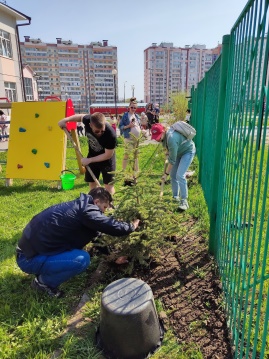 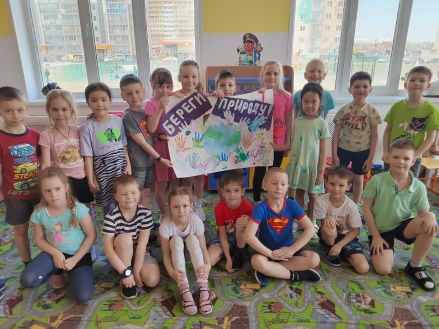 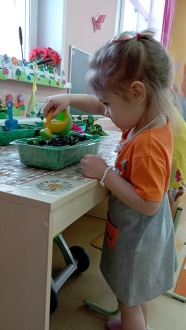 https://vk.com/club_nosh_ujnievorota?w=wall-217074929_280https://vk.com/club_nosh_ujnievorota?w=wall-217074929_252https://vk.com/club_nosh_ujnievorota?w=wall-217074929_216МБДОУ "Детский сад с. Зоркальцево" Томского районаЭколого-спортивное мероприятие "Эколята - спортивные ребята"Всероссийский конкурс социальных роликов "17 целей для преобразования мира - гражданственность в действии"Всероссийская выставка-конкурс "Экомир для меня - это…"Творческий конкурс "День Земли"Конкурс экологических плакатовЭкологическая выставка "День Земли"Поделки из бросового материалаhttps://vk.com/club215953454?w=wall-215953454_596https://vk.com/club215953454?w=wall-215953454_590https://vk.com/club215953454?w=wall-215953454_584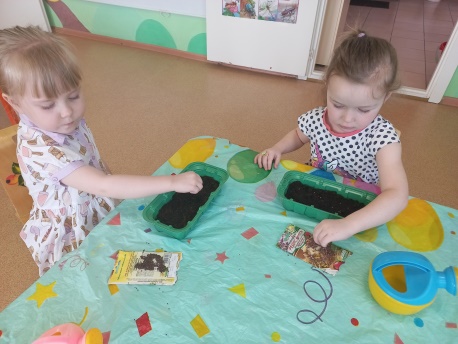 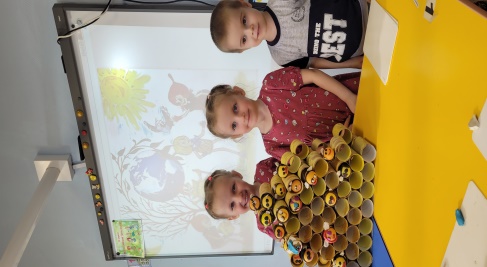 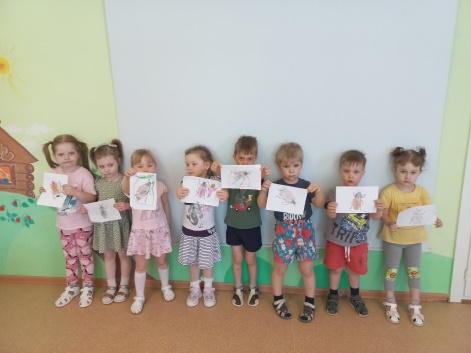 МБДОУ " Детский сад с. Богашево" Томского районаВыставка поделок "Цветочные фантазии"Природоохранная акция "Голубая ленточкаВикторина "Наши соседи-птицы"Экологический праздник "День Земли"Игры "Дом в котором я живу", "Природа и мы - верные друзья", "Знатоки природы"Высаживание деревьев и кустарниковСдача отходов на переработкуВыставка "Вторая жизнь мусора"Природоохранная акция "Враг планете-это мусор"Экскурсия по экологической тропе детского сада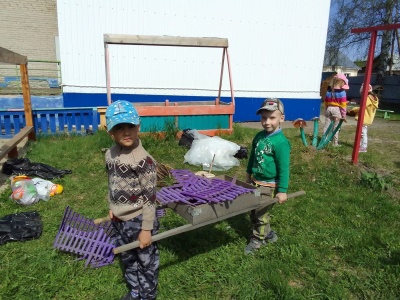 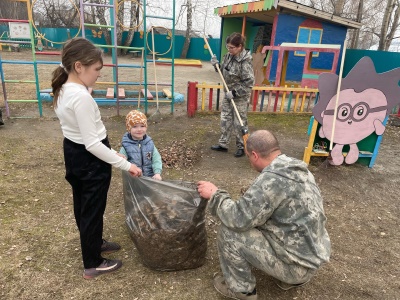 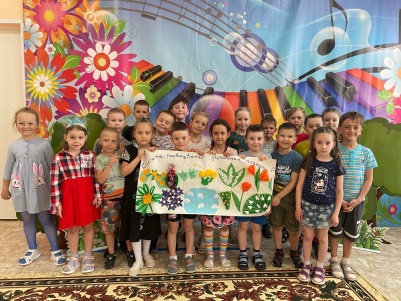 https://vk.com/public211629955?w=wall-211629955_326https://vk.com/public211629955?w=wall-211629955_324https://vk.com/public211629955?w=wall-211629955_322https://vk.com/public211629955?w=wall-211629955_313МБДОУ "Детский сад КВ д. Нелюбино"Экологический конкурс "Умники и умницы", Выставка "Вторая жизнь ненужных вещей",Викторина "Загадки экологической тропы", Экологическая акция "Враг планете-это мусор", Экологический субботник "Зелёная весна", 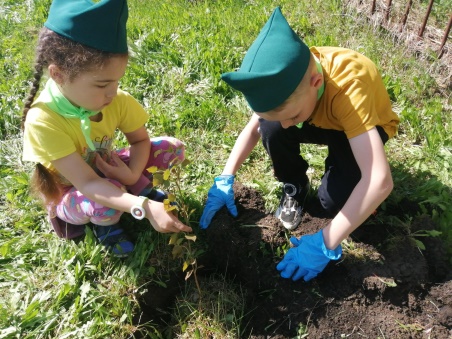 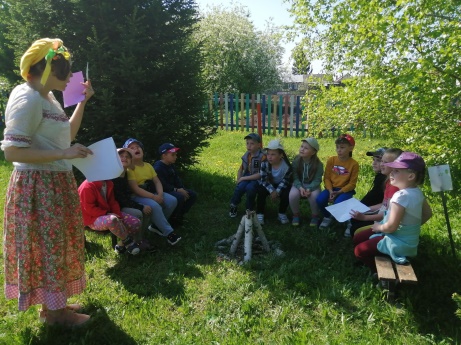 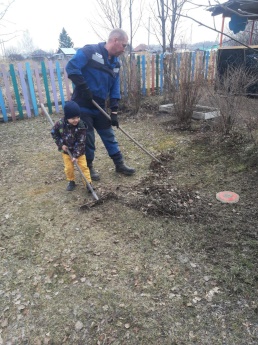 https://vk.com/public217226312?w=wall-217226312_188https://vk.com/public217226312?w=wall-217226312_186https://vk.com/public217226312?w=wall-217226312_166https://vk.com/public217226312?z=photo-217226312_457239795%2Fwall-217226312_185 МАДОУ "ЦРР - детский сад д. Кисловка" Томского районаВыставка "Вторая жизнь старых вещейУчастие в межрегиональной экологической акции "Сдавать и не сдаваться. ТКО – сортируй, утилизируй"Участие в межокружном семинаре "Открыть Земли очарование"Участие в акции «Спаси дерево»Выставка "Берегите лес от пожара"Образовательный терренкур "По тропе эколят"Экологический праздник «День птиц»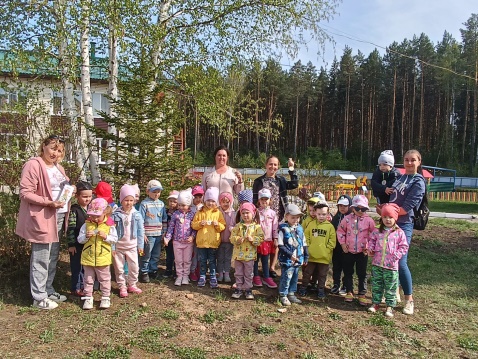 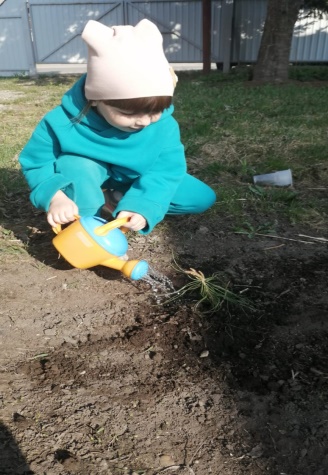 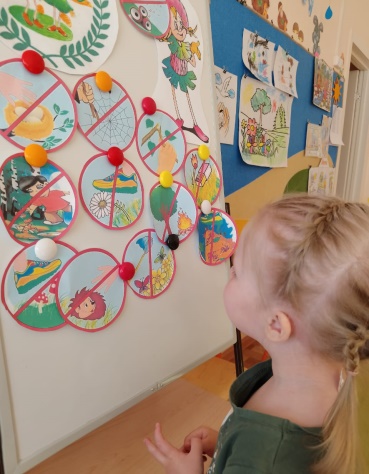 https://vk.com/club186444609?w=wall-186444609_67%2Fallhttps://vk.com/club186444609?w=wall-186444609_66%2Fallhttps://vk.com/club186444609?w=wall-186444609_42%2FallМАДОУ "ЦРР - детский сад с. Моряковский Затон" Томского районаЭкологическая акция по сбору использованных батареекДень экологических знаний. Тематические беседы.День подснежника. Просмотр сказки «12 месяцев»Международный день Матери-Земли. Выставка рисунков детского творчества и изготовление поделок из природного материала  Создание «Красной книги» из детских рисунковМероприятия по благоустройству и озеленению территории МАДОУУчастие коллектива детского сада в субботнике по очистке природного парка с. Моряковский ЗатонУчастие в VIII Региональном эколого-социальном конкурсе "Молодёжь за здоровый лес!"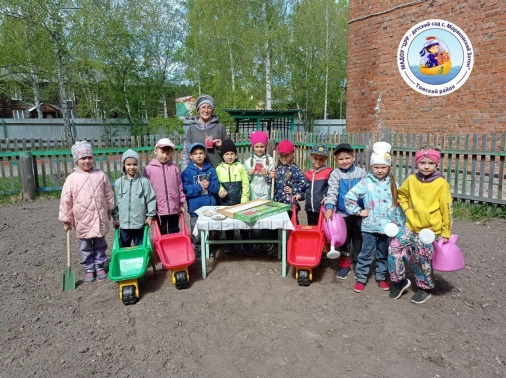 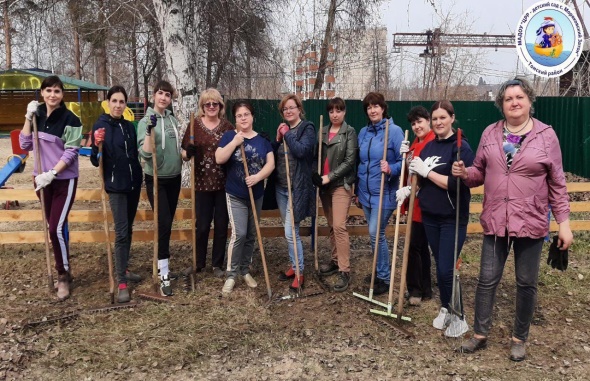 https://vk.com/public206842120?w=wall-206842120_831https://vk.com/public206842120?w=wall-206842120_770https://vk.com/public206842120?w=wall-206842120_742МAДОУ «Детский сад «Полянка» п. Мирный» Томского районаМетодический семинар с педагогами "Зеленые аксиомы - путь к устойчивому развитию"Выступление по теме «Экологическое опасности»Брейн-ринг “Природа и мы” в подготовительной группе "Колокольчики"Озеленение и благоустройство территории детского сада "Зеленая весна"Выявление несанкционированных свалок в п. МирномОрганизация экологической тропы на территории детского сада и за ее пределамиКонкурс рисунков на тему: "Земля - мой дом"Конкурс чтецов на экологическую тему совместно с библиотекой п. Мирного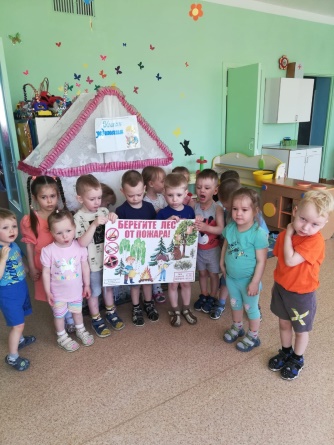 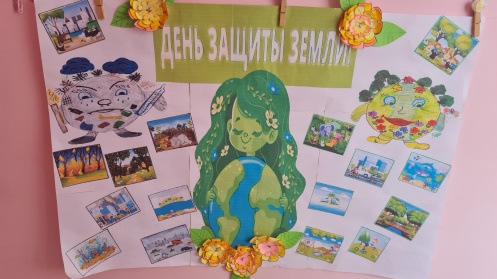 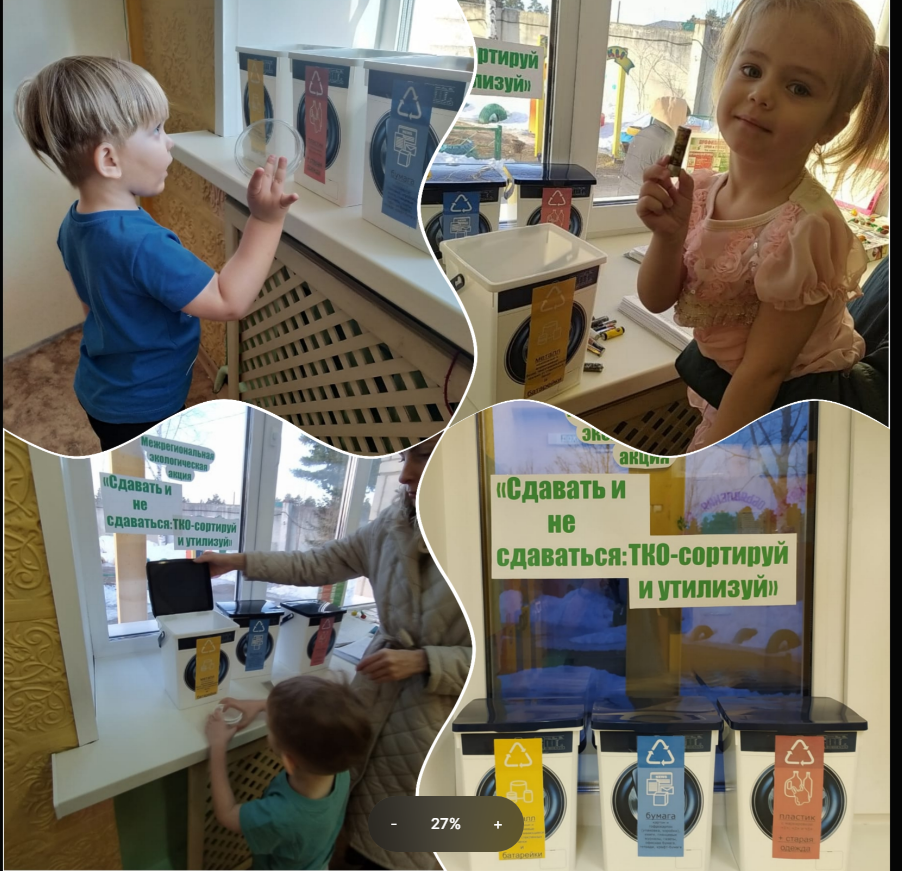 https://vk.com/poljanka_mirniy?w=wall-211981651_76https://vk.com/poljanka_mirniy?w=wall-211981651_738https://vk.com/poljanka_mirniy?w=wall-211981651_724МБДОУ «Детский сад КВ п. Молодёжный» Томского района22 марта -Всемирный день Воды" (Эксперименты, наблюдения, познавательные занятия, викторина), составление альбома "Загадки о воде"Участие в акции "Подкормите птиц зимой"1 апреля Международный день птиц Конкурс рисунков "Птичий вернисаж", изготовление книжек малышек "Птицы Томской области", спортивное развлечение "Птички"Выставка детских рисунков "Сибирские первоцветы"Всероссийский экологический субботник "Зелёная весна"Акция  по сбору макулатуры, пластика. Проект " Крышки", "Пластиковой бутылке-вторую жизнь" в сотрудничестве с  Томской региональной общественной  экологической организацией "Зеленый луч"Выставка детских рисунков, выполненных в нетрадиционной технике "Солнышко лучистое"Конкурс-выставка макетов, моделей, плакатов "День Земли"Экологическая акция с родителями "Мы сажаем огород"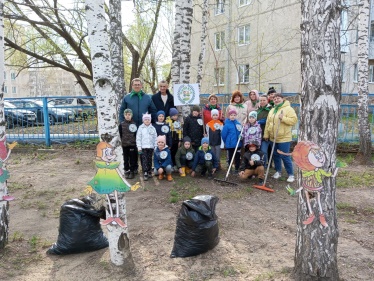 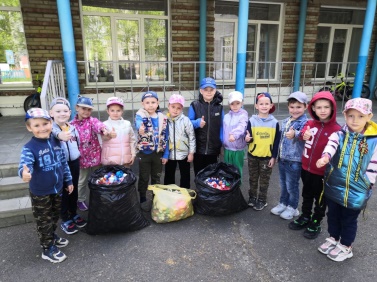 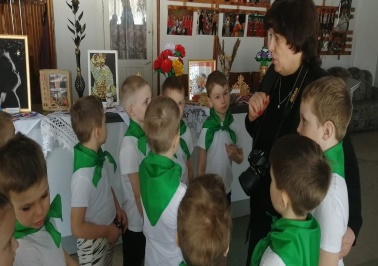 https://vk.com/wall-211488292_581https://vk.com/wall-211488292_573https://vk.com/wall-211488292_541МБДОУ «Детский сад с. Октябрьское» Томского районаПознавательные занятия, наблюдения, эксперименты "День воды"Акция "Поможем пернатым, подкормите птиц"Выставка   рисунков "Птицы наши друзья"Спортивно-музыкальное развлечение "День птиц"Экологический КВН " Знатоки природы "Выставка рисунков "Перцветы"Познавательные мероприятия " Праздник, посвященный Дню Земли", "Земля-с днём рождения тебя"Акция по сбору пластика "Пластик сдавайся", "вторая жизнь пластика", отработанных элементов питания Праздничная игровая программа "Международный день защиты детей"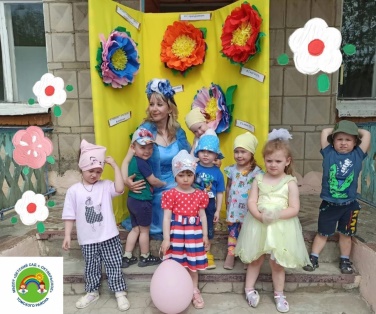 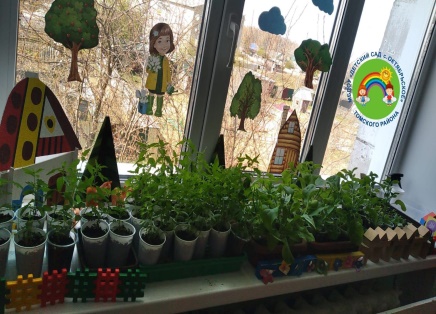 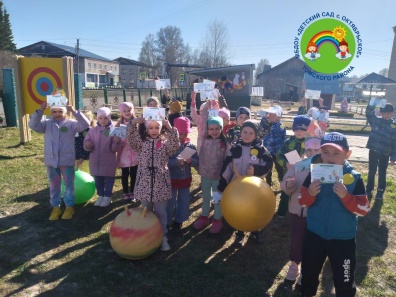 https://vk.com/public215518850?w=wall-215518850_228https://vk.com/public215518850?w=wall-215518850_214https://vk.com/public215518850?w=wall-215518850_210МБДОУ "Детский сад д. Воронино" Томского районаУчастие  в  уборке и благоустройстве территории детского сада.Участие  педагогов в экологических акциях, конкурсах  и  конференциях.Экологический досуг «Правила поведения в природе»Изготовление поделок из природного материалаБеседы с детьми «Красная книга – что это?!Акция по благоустройству  территории детского сада «Красота спасет мир или Посади цветок!»Выставка творческих работ детей «Природа родного края»Фотоконкурс «Природа и ребенок»Распространение брошюр «Правила поведения в весеннем лесу»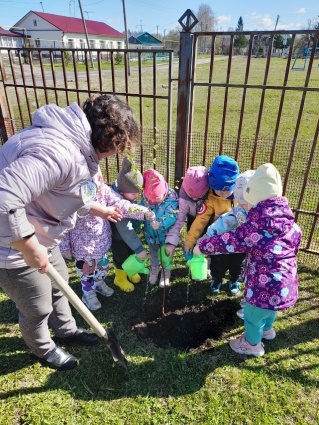 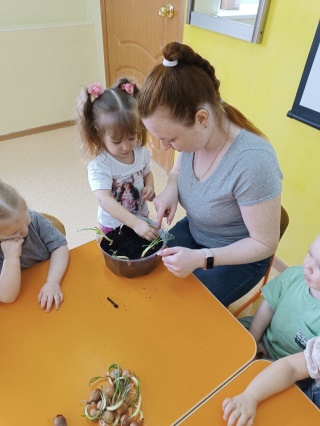 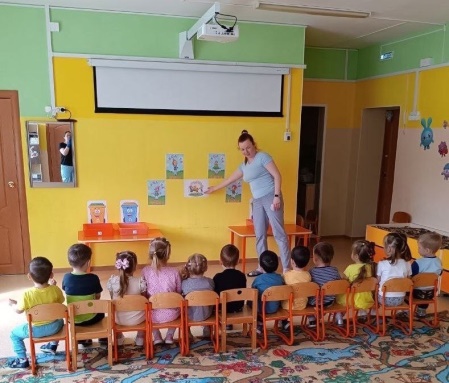 https://vk.com/public212754103?w=wall-212754103_276https://vk.com/public212754103?w=wall-212754103_264https://vk.com/public212754103?w=wall-212754103_254МБДОУ "Детский сад д. Черная речка" Томского районаПраздник «Грачиная каша» и «Герасим Грачевник» к международному дню птицАкция "Встретим птиц скворечником" (в рамках Международного дня птиц и Всероссийской акции «Летопись добрый дел» по сохранению природы»)Всероссийская акция «День Земли»: Экологический плакат «Земля – наш общий дом!»; проведение образовательных мероприятийВсероссийский экологический субботник «Зеленая весна - 2023»Акция «Собери макулатуру – Спаси дерево»!Областной фестиваль для дошкольных организаций «День первоцвета»Областной фенологический конкурс «Календарь весны» для обучающихся общеобразовательных организаций Всероссийский «День Эколят»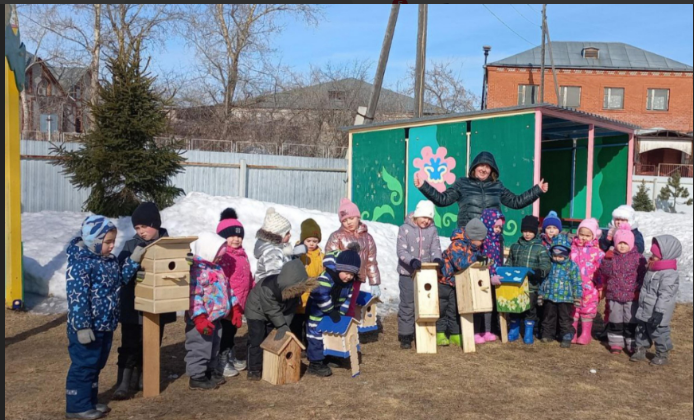 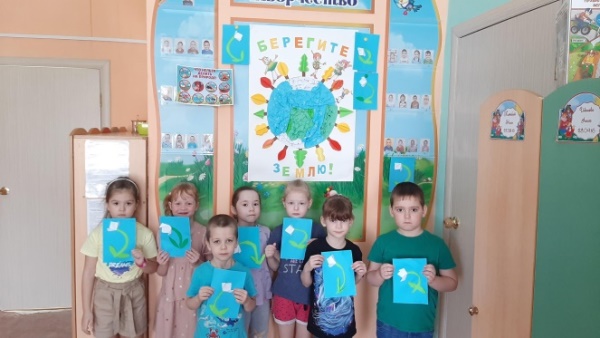 https://vk.com/wall-211708634_292https://vk.com/wall-211708634_285https://vk.com/wall-211708634_309 https://vk.com/wall-211708634_311https://vk.com/wall-211708634_371МБДОУ "Детский сад с. Батурино" Томского районаАкция "Сдай макулатуру - спаси дерево»Акция "Украсим мир вокруг себя"Акция "Умный взгляд на мусор"Акция "Чистый мир"Мини проекты экологической направленности "Земля наш общий дом, что известно нам о нем"Изготовление памяток, папок передвижек по экологической опасности для детей и родителей"Возвращайтесь птицы к нам" Акция (изготовление и развешивание кормушек)"Огород на окне" Подготовка и проведение конкурса среди всех групп ДОУ"День подснежника" Тематический день.Конкурс костюмов из бросового материала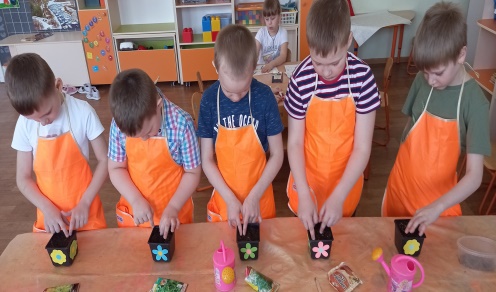 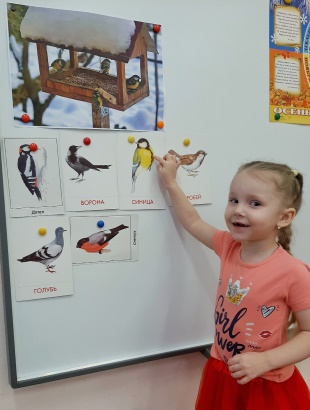 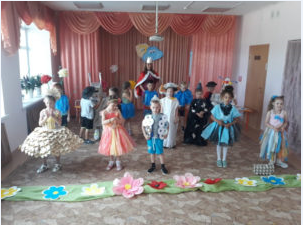 https://vk.com/dspiodtr?w=wall-212028966_129%2Fallhttps://vk.com/dspiodtr?w=wall-212028966_115%2Fallhttps://vk.com/dspiodtr?w=wall-212028966_103%2FallМАДОУ "Детский сад с. Корнилово" Томского районаВикторина по экологии для детей подготовительной группы Лучики "Знатоки леса" к Международному дню леса (21 марта)Викторина по экологии для детей подготовительной группы Рыбки "День воды на Земле" к Всемирному дню водных ресурсов (22 марта)VIII Региональный эколого-социальный конкурс "Молодежь за здоровый лес"Выставка рисунков, плакатов к международному дню Земли "Земля - наш общий дом"Экологический субботник «Зеленая Весна – 2023»!Подготовка и распространение среди населения агитматериалов: листовок, буклетов к международному дню Земли  "Земля- наш общий дом"Акция по сбору макулатуры "Спаси дерево"Социально-экологический проект в Томске и Томской области "Крышки"https://vk.com/wall-212185239_259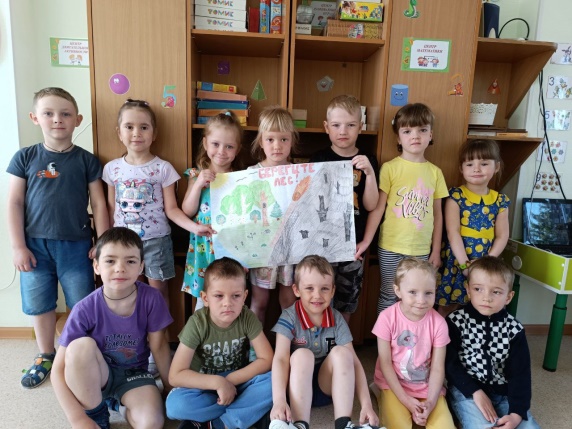 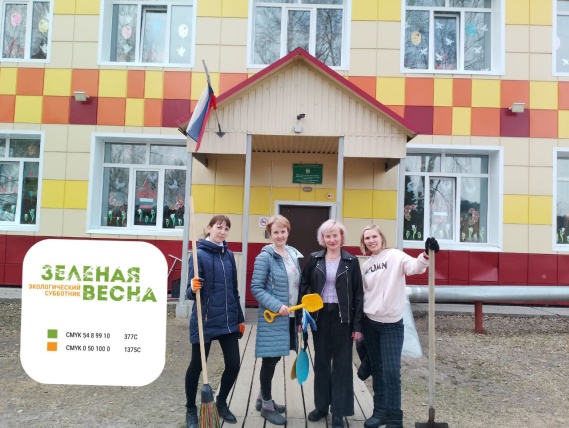 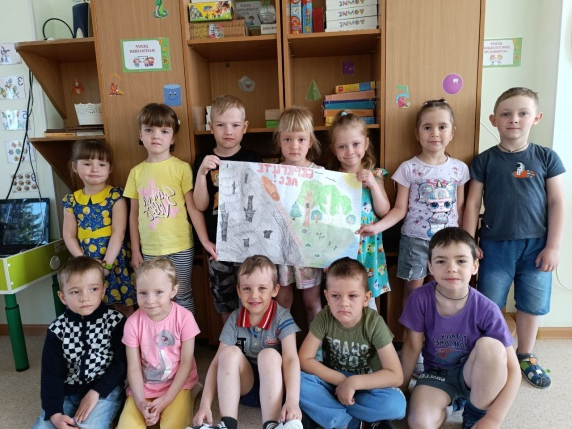 https://vk.com/wall-212185239_264https://vk.com/wall-212185239_292https://vk.com/wall-212185239_303https://vk.com/wall-212185239_307https://vk.com/wall-212185239_312https://vk.com/wall-212185239_339http://tom-dskorn.dou.tomsk.ru/2023/05/02/5656/МБДОУ "Детский сад "Северный парк "Томского районаСеминар - фестиваль "Открыть Земли очарованье"Выставка «Международный день птиц. Сохраним природу»Экологический субботник «Зеленая весна - 2023»Экологический спортивный праздник «Мы друзья природы»Экологический музыкальный праздник «Солнце, воздух и вода - нам враги или друзья »Викторина «Природа вокруг нас»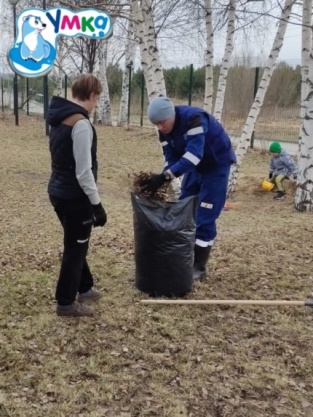 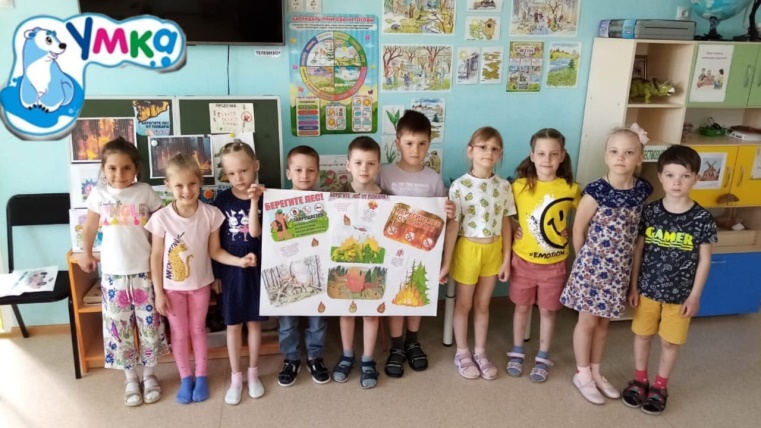 МБДОУ «Детский сад «Ромашка» п. Копылово» Томского районаКонкурс рисунков "Вода наш друг"Экологический праздник "День воды"Конкурс "Лучший скворечник"Экологический субботник "Зеленая весна"Экологический праздник «День Земли»Экологический праздник "Всемирный День Солнца"День охраны окружающей среды "По тропинке в лес пойдём"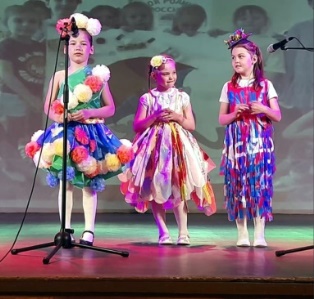 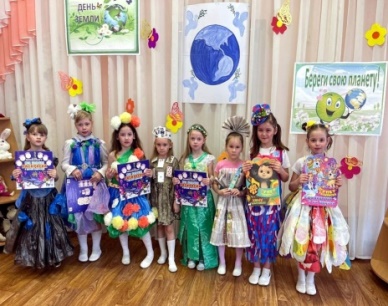 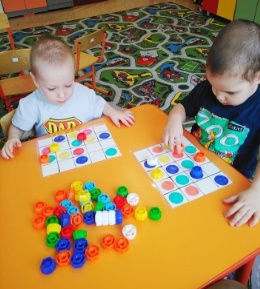 https://vk.com/public207902270?w=wall-207902270_460https://vk.com/public207902270?w=wall-207902270_442https://vk.com/public207902270?w=wall-207902270_438https://vk.com/public207902270?w=wall-207902270_178МБДОУ "Детский сад "Сказка" п. Зональная Станция" Томского районаЭкологические проекты в разных возрастных группах «Берегите воду», «Посади дерево», «Планета – наш общий дом».Всероссийский экологический субботник «Зелёная весна»Творческий конкурс для детей «Сохраним планету вместе» (конкурс поделок из бросового материала и подручных средств)Экологическая акция по сбору макулатурыЭкологическая акция по сбору батареек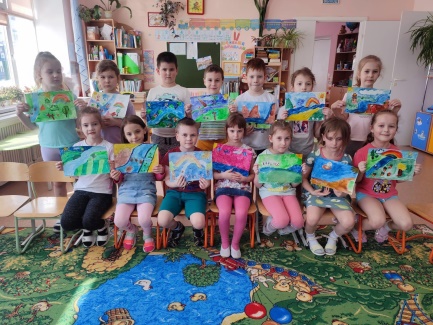 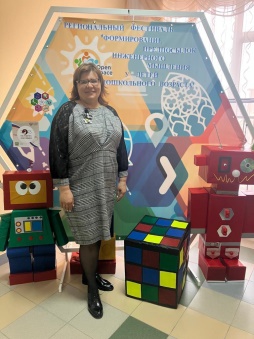 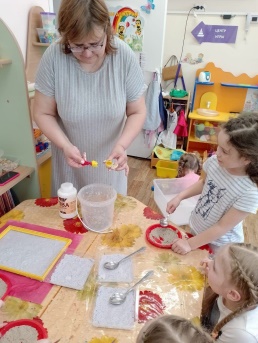 https://vk.com/znskazka?w=wall-215508489_184https://vk.com/znskazka?w=wall-215508489_170https://vk.com/znskazka?w=wall-215508489_158https://vk.com/ znskazka?w=wall-215508489_174https://vk.com/znskazka?w=wall-215508489_156МАДОУ «ЦРР – Академия Крохи» Томского районаДень экологических знаний.Серия ознакомительных занятий, бесед, просмотр видеофильмов о заповедниках Томской областиВсемирный день Земли. Серия занятий и мастер – классов для детей.Экологический брейн-ринг. «Знатоки природы»Акция «Чемпионат по спортивному сбору мусора»Всероссийский экологический субботник «Зелёная весна»Выставка работ из бросового материала.Экологическая акция по сбору батареекЭкологическая акция по сбору макулатурыВсемирный день окружающей среды. Выставка детского творчества «Как прекрасен этот мир…»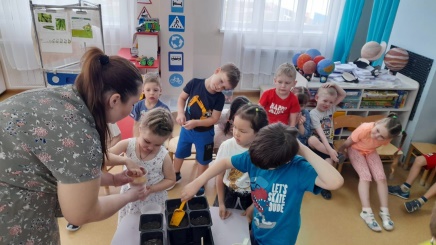 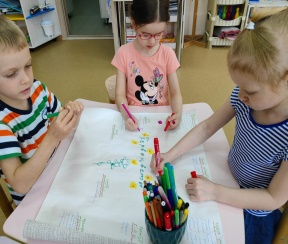 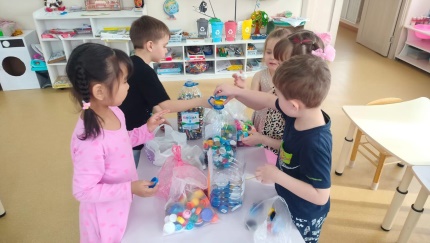 https://vk.com/wall-212080353_594https://vk.com/wall-212080353_585https://vk.com/wall-212080353_581https://vk.com/wall-212080353_568МАОУ "Зональненская СОШ" Томского районаРегиональная открытая метапредметная игра «В мире мусора»Экологическая акция «Сохраним лес для планеты»Экологический конкурс плакатов «Береги природу» Всероссийский экологический субботник «Зеленая весна - 2023»Социально-экологические акции «Чемпионат по спортивному сбору мусора»Всемирный день здоровьяЭколого-географическая игра «Зеленое потребление»Просмотр фильма «Живая планета» в рамках Всемирного дня Земли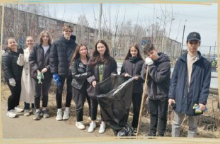 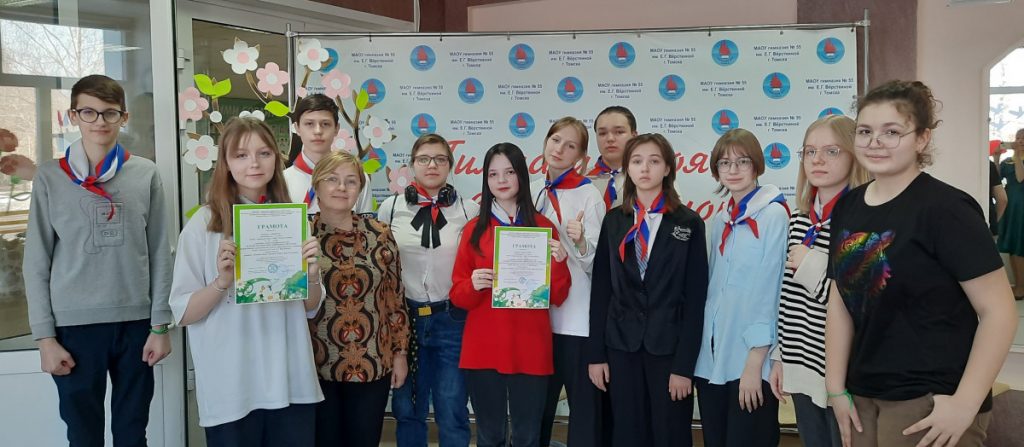 https://tom-znschool.edu.tomsk.ru/sohranim-les-dlya-planety/ https://tom-znschool.edu.tomsk.ru/zelenoe-potreblenie/; https://t.me/zonalnenskaya_school70/246  МБОУ "Зоркальцевская СОШ" Томского районаВикторина «Экологический светофор»Викторина «Экологический бумеранг»Конкурс детского рисунка на тему охраны окружающей средыФотоконкурс на тему охраны окружающей среды Выставка природоохранной тематикиОрганизация экскурсий учащихся 5-7 классов на Территорию ОГОУДОД «ОЦДОД»Озеленение и благоустройство населенного пункта и ООУчастие в региональных научно-исследовательских конференциях «Юные исследователи окружающей среды»Конкурс «Сохраним планету»Экологический фестиваль «Кедр – наше сокровище»Экологический праздник, посвященный Дню Земли.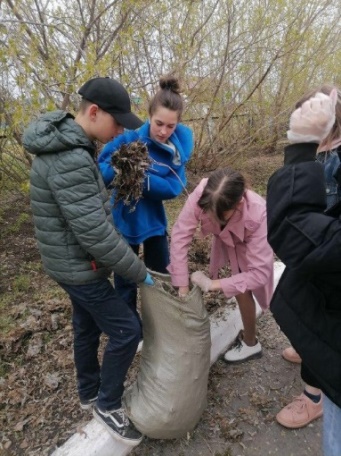 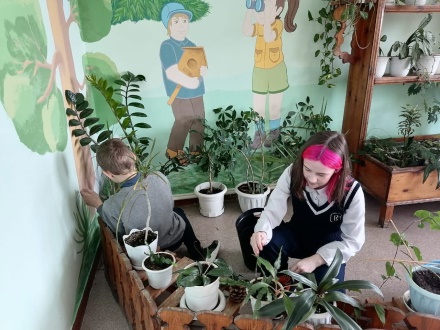 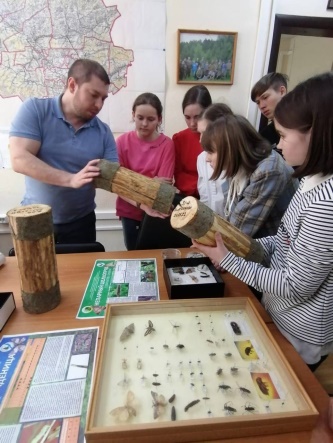 https://vk.com/zorksh?z=photo-215507994_457239715%2Fwall-215507994_405https://vk.com/zorksh?w=wall-215507994_404https://vk.com/zorksh?w=wall-215507994_337https://vk.com/zorksh?w=wall-215507994_335https://vk.com/zorksh?w=wall-215507994_334https://vk.com/zorksh?w=wall-215507994_328МАОУ "Моряковская СОШ" Томского районаКлассный час «История возникновения Дней защиты от экологической опасности» 1-11 классыКонкурс плакатов «Правила поведения на природе» 5-10 классыВыставка рисунков на тему: «Береги лес от огня», 1-4 классы Выставка книг «Родная Земля – родная природа»Экологическая викторина: «Наш дом- природа!» 5-8 классыАкция «День памяти жертв радиационных аварий» 5-11 классыСубботник на территории школы, пришкольной территории, прилегающего парка 3-11 классыОзеленение пришкольной территории 8-10 классы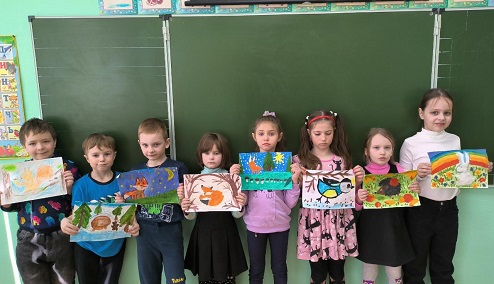 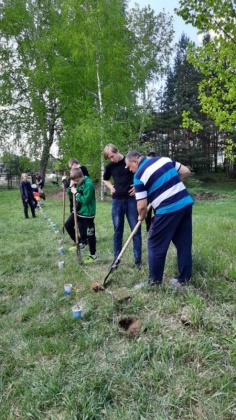 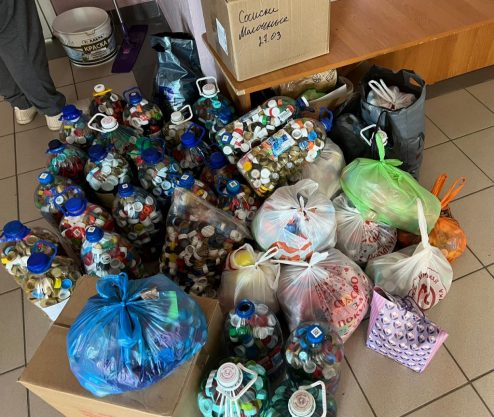 http://tom-mrschool.edu.tomsk.ru/trudovaya-brigada-3/http://tom-mrschool.edu.tomsk.ru/sbor-plastikovyh-kryshek/#more-31261http://tom-mrschool.edu.tomsk.ru/subbotnik-5/http://tom-mrschool.edu.tomsk.ru/prorechniki/http://tom-mrschool.edu.tomsk.ru/zhivaya-voda-2/http://tom-mrschool.edu.tomsk.ru/volontyory-mogut-vsyo/http://tom-mrschool.edu.tomsk.ru/ya-lyublyu-russkuyu-tajgu/МБОУ "Поросинская СОШ" Томского районаВсероссийский экологический субботник "Зеленая весна"Всероссийская экологическая акция "Особенности национальной уборки"Выставка «Природа и фантазии» 2-4 классЭкологическая акция «Посадка деревьев»Урок обществознания «Воздействие человека на природу»Урок обществознания «Как сберечь лес от пожаров»Всемирный день охраны окружающей среды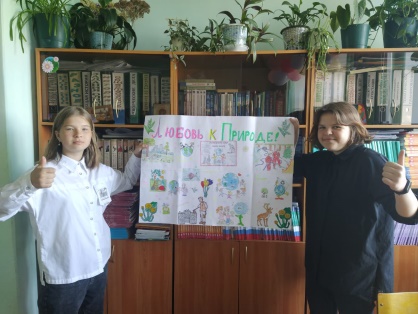 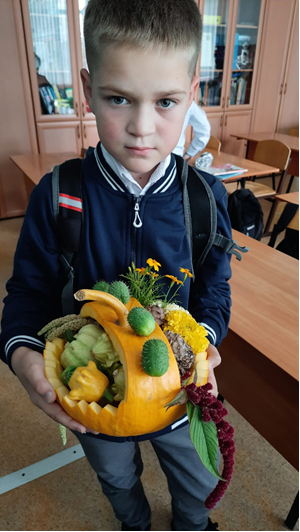 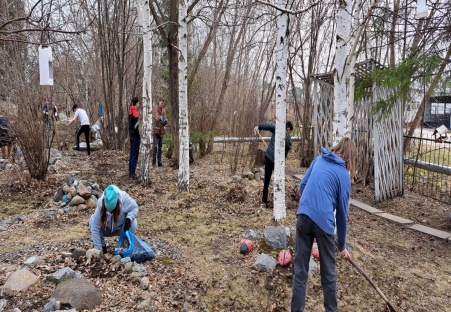 https://vk.com/porosinskayschool?w=wall-215694082_301https://vk.com/porosinskayschool?w=wall-215694082_280https://vk.com/porosinskayschool?w=wall-215694082_237МБОУ «Александровская СОШ» Томского районаУчастие в акции «Чистая улица»Благоустройство территории школьного двораКо Дню памяти погибших в радиационных авариях и катастрофах –беседа «Мы помним!»Изготовление скворечниковКонкурс рисунков на экологическую тему: «Сохрани цветущий мир»Школьный фотоконкурс «Экообъектив» - по темам: «Не проходите мимо!», «Братья наши меньшие», «Мой питомец»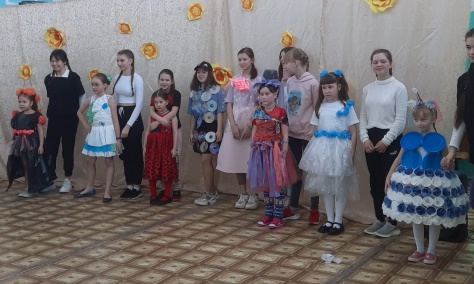 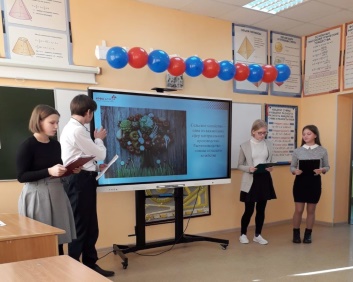 https://vk.com/public215803544?w=wall-215803544_65МБОУ «Воронинская СОШ» Томского районаАкция «День посадки леса»Акция «Собери макулатуру – спаси дерево»«Экобукварь»Выставка рисунков «Экология. Безопасность. Жизнь»Акция «Где обедал воробей»Экологический субботник «Зелёная весна»Игра «Экология вокруг нас» Кинолекторий «ЭКОЛОГИЧЕСКИЕ ПРОБЛЕМЫ»Выставка рисунков «ЧИСТАЯ ПЛАНЕТА» «КЛУМБный десант». Высадка цветов, уход за школьной клумбой, ведение дневника наблюдений в рамках летней  трудовой  практики.Экологический праздник « ПРИРОДА И Я»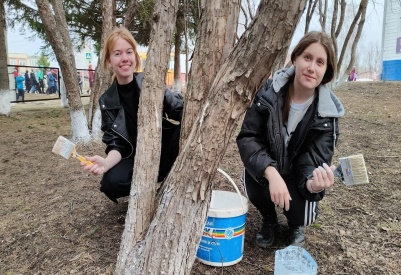 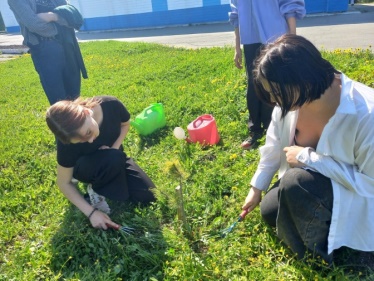 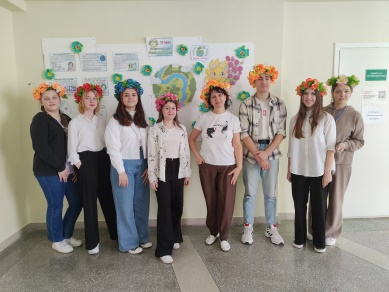 https://vk.com/wall-215704060_342https://vk.com/feed?section=search&q=%23ГДЕ_ОБЕДАЛ_ВОРОБЕЙhttps://vk.com/feed?section=search&q=%23КТД_ЭКОБУКВАРЬhttps://vk.com/feed?section=search&q=%23ЭКОЛОГИЧЕСКАЯ_ИГРАhttps://vk.com/feed?section=search&q=%23ПЛАНЕТА_ЗЕМЛЯ_ГДЕ_Я_ЖИВУhttps://vk.com/wall-215704060_302МБОУ «Басандайская СОШ им. Д.А. Козлова» Томского районаВсероссийский экологический субботник "Зеленая весна"; Акция «Чемпионат по спортивному сбору мусора»Акция «Сад памяти»Экологическая акция «Мусору нет!»Посадка цветов на клумбыЭкскурсия по эколого-туристическим маршрутам (родник, Таловские чаши)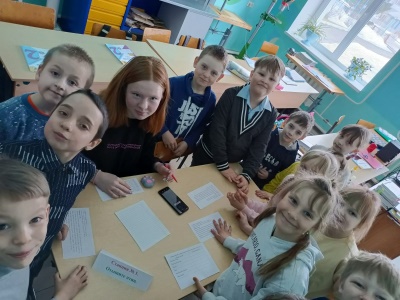 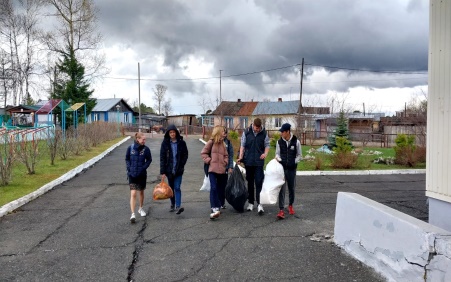 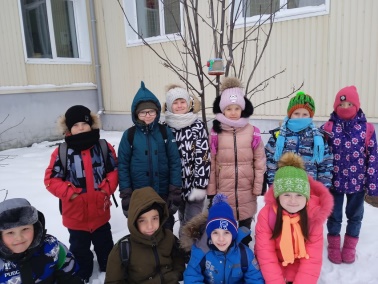 https://vk.com/public212178103?w=wall-212178103_153https://vk.com/public212178103?w=wall-212178103_136https://vk.com/public212178103?w=wall-212178103_105МБОУ «Богашевская СОШ» Томского районаКонкурс "Экоплакатов»Фотоконкурс «О природе с любовью»Медиа-игра для учащихся начальных классов «Лесной этикет»Завершение акции «Подкормите птиц зимой!» подведение итоговЭкологический праздник 5 июня-День Эколога (пришкольный лагерь)Всероссийский экологический субботник «Зеленая весна»Экологический урок "День Земли"Экологическое мероприятие "Кедр-сокровище СибириАкция «Большая помощь маленькому другу»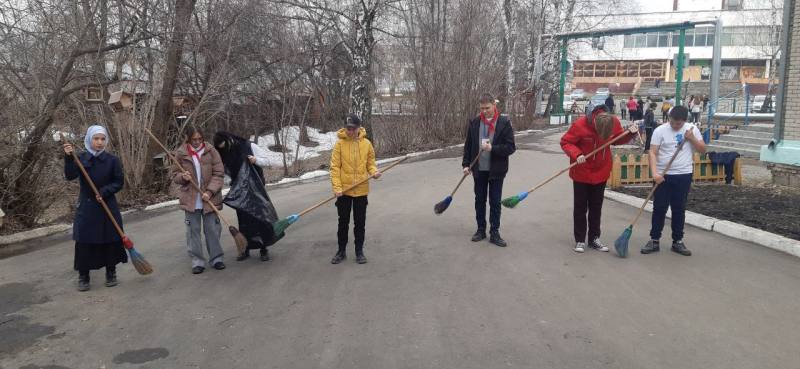 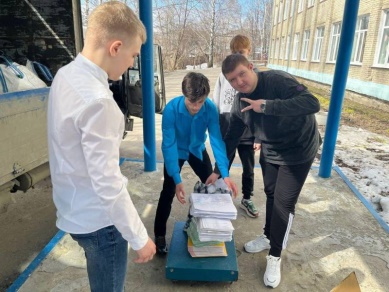 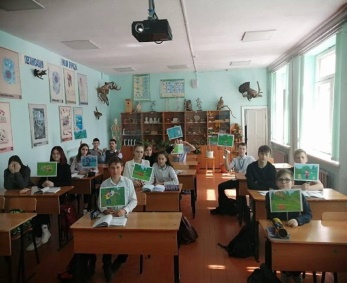 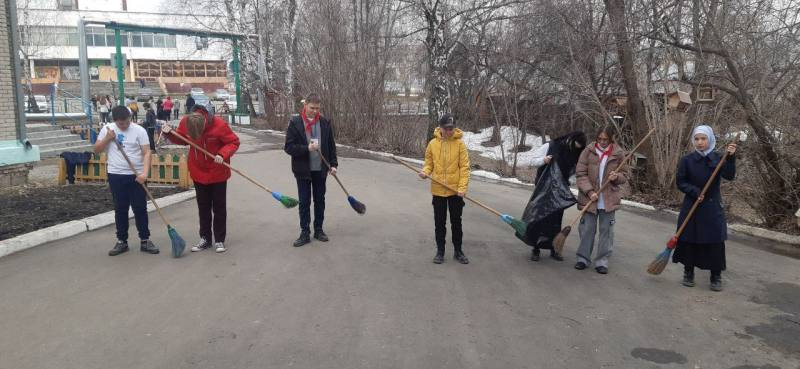 http://tom-bgschool.edu.tomsk.ru/aktsiya-deti-detyam-2/http://tom-bgschool.edu.tomsk.ru/ekologicheskaya-igra-yunye-znatoki-prirody/#more-18387http://tom-bgschool.edu.tomsk.ru/urok-ekologii-dlya-obuchayushhihsya-8v-klassa/http://tom-bgschool.edu.tomsk.ru/bolshaya-pomoshh-malenkomu-drugu/http://tom-bgschool.edu.tomsk.ru/itogi-ak  tsii-sdaj-makulaturu-spasi-derevo/#more-18718http://tom-bgschool.edu.tomsk.ru/subbotnik-v-shkole-gde-chisto-tam-i-dusha-raduetsya-2/МБОУ «Наумовская СОШ» Томского районаОбщешкольная природоохранная акция "Сохраним первоцветы"Общешкольная природоохранная акция по уборке парка 50-летия ОктябряВсероссийский экологический субботник "Зеленая весна"; Областная акция "Спаси дерево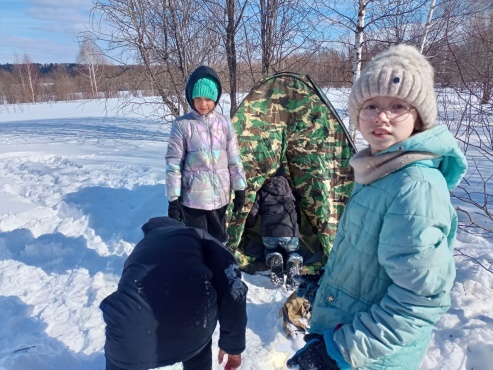 https://vk.com/public217349052?w=wall-217349052_66МБОУ «Новоархангельская СОШ» Томского района Всероссийский экологический субботник "Зеленая весна"Участие педагогических работников и обучающихся Томского района в областном конкурсе творческих работ «Берегите лес от огня».Участие обучающихся в Региональном комплексном  мероприятии «День птиц» (в рамках Международного дня птиц и Всероссийской акции «Летопись добрый дел» по сохранению природы»)Участие педагогических работников и обучающихся Томского района в областной акции по поддержке чтения литературы экологической тематики «О природе – на природе»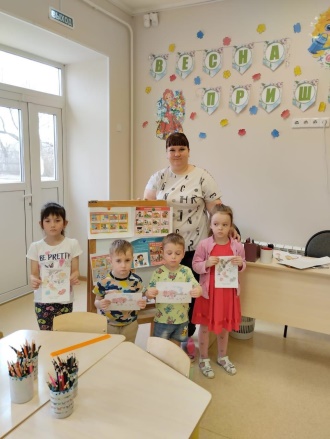 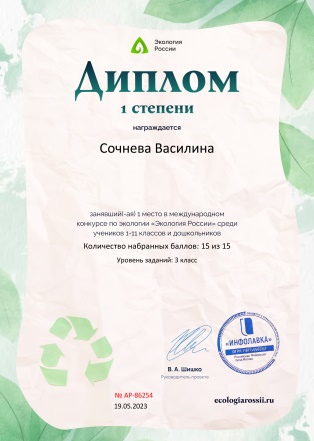 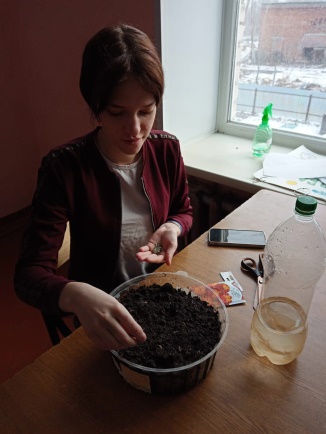 https://vk.com/novoar_school?w=wall-207397867_265%2Fallhttps://vk.com/novoar_school?w=wall-207397867_257%2FallМБОУ «Новорождественская СОШ» Томского районаВсероссийский экологический субботник "Зеленая весна"Единый классный час  «День экологических знаний»Экологический десант «Мой двор - моя забота»Игра «Эколого - биологическая карусель»Акция «Береги лес от пожара» (изготовление и распространение листовок, памяток.)Выставка рисунков на экологическую тему: «Красная книга природы», , «Земля без мусора», «Как прекрасен этот мир», «Добрые соседи: человек и природа»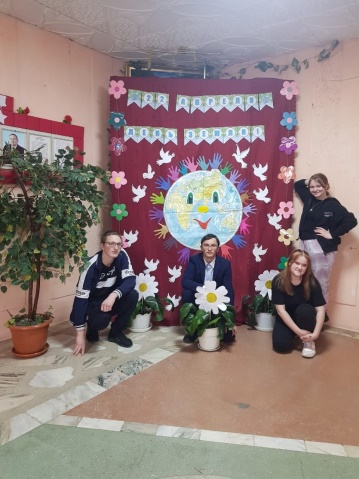 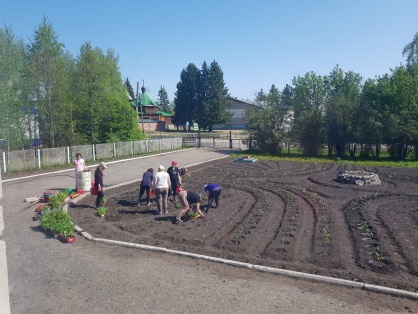 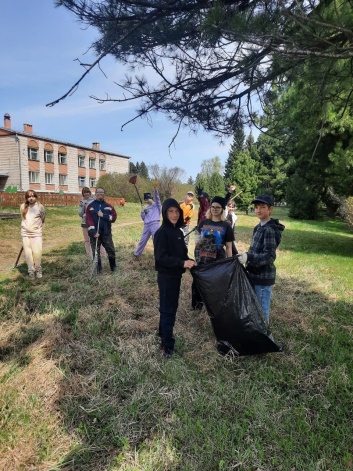 https://vk.com/wall-213364488_265 https://vk.com/public213364488?w=wall-213364488_261МАОУ СОШ "Интеграция" Томского районаВыставка-конкурс "Экология. Безопасность. Жизнь", приуроченная ко Дню ЗемлиКонкурс агитационных постов "Природа в опасности", приуроченный ко Дню ЗемлиСбор макулатуры в рамках акции "Спаси дерево"Экологический десант "Чистая улица", приуроченный к Х экологическому субботнику «Зеленая Весна»Классный час, приуроченный ко Дню ЗемлиВыставка книжного материала в школьной библиотеке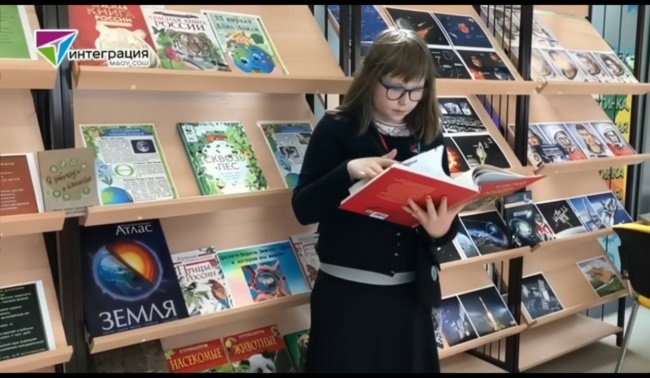 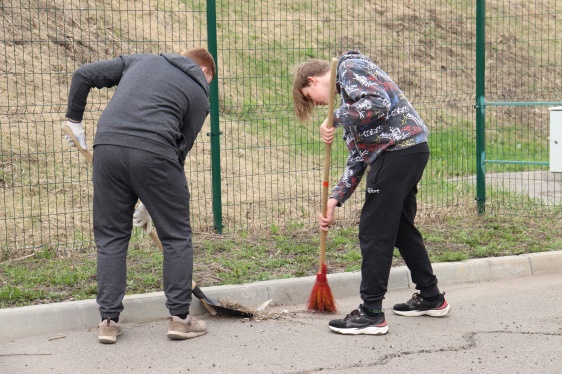 Пост про мероприятия, посвященные дню защиты от экологической опасности - https://vk.com/integration_school?w=wall-212689332_1578Конкурс информационных постов - https://vk.com/integration_school?w=wall-212689332_1579.
Итоги конкурса информационных постов - https://vk.com/integration_school?w=wall-212689332_1657 Сбор макулатуры «Спаси дерево» - https://vk.com/integration_school?w=wall-212689332_1603
Итоги сбора макулатуры - https://vk.com/integration_school?w=wall-212689332_1623Выставка книжного материала - https://vk.com/integration_school?w=wall-212689332_1655Итоги конкурса-выставки «Экология. Безопасность. Жизнь» среди 1-4 классов - https://vk.com/integration_school?w=wall-212689332_1687Экологический десант «Чистая улица» - https://vk.com/integration_school?w=wall-212689332_1778 МБОУ "Межениновская СОШ" Томского районаВыставка плакатов "Лес наше богатство"Игра "Экологическая тропа"Викторина "Земля наш общий дом"Высаживание деревьев и кустарников "Сады победы"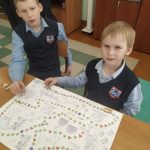 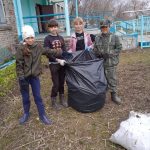 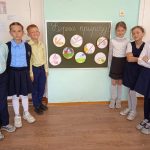 http://tom-megschool.edu.tomsk.ru/МБОУ "Нелюбинская СОШ" Томского районаЦикл мероприятий «День экологических знаний»Экологическая акция «Добрые крышечки»Всероссийский экологический субботник «Зеленая весна»Классный час  «Энергосбережение»Выставка поделок  «Природа дарит вдохновенье»Викторина  «Быть природе другом»Цикл мероприятий, посвященных Всемирному дню охраны окружающей среды (День эколога)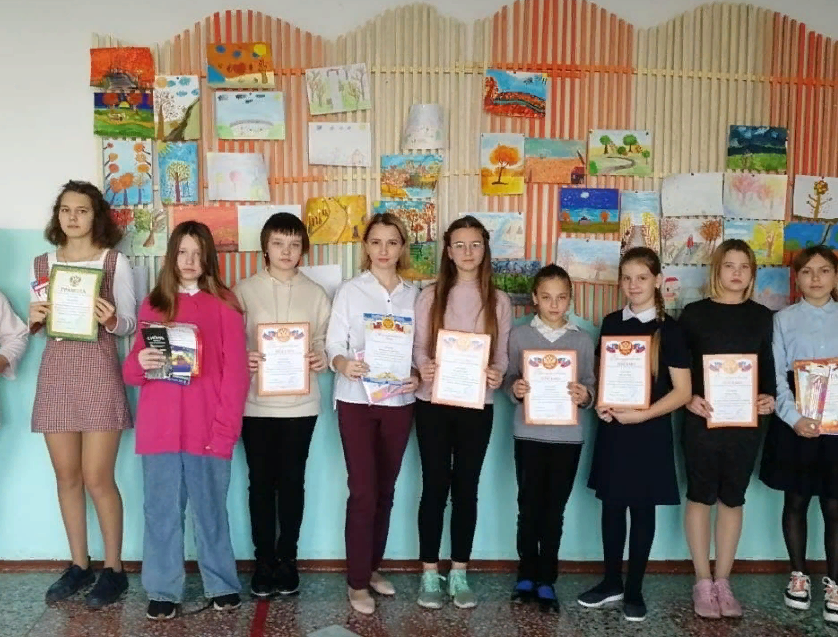 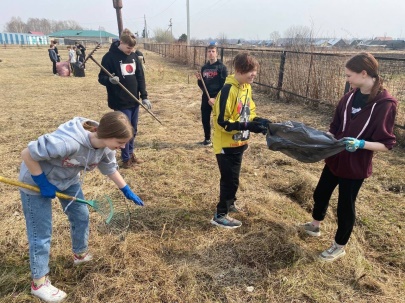 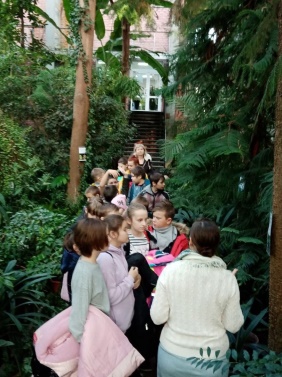 https://vk.com/public203869054?w=wall-203869054_239https://vk.com/public203869054?w=wall-203869054_161МАОУ "Калтайская СОШ" Томского районаРегиональное комплексное мероприятие «День птиц» (в рамках Международного дня птиц и Всероссийской Акции «Летопись добрых дел» по сохранению природы)Экологическая акция " Рассада для школьного цветника"Выставка рисунков «Редкие птицы Томской области», посвященная международному дню Птиц Экскурсия  в тепличное хозяйство "Оазис- 21 век Экологический субботник "Зеленая весна"Межрегиональный эколого-социальный конкурс "Молодежь за здоровый лес!"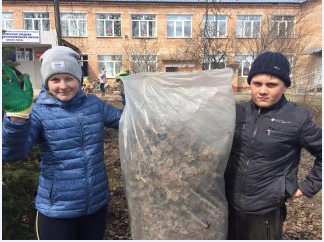 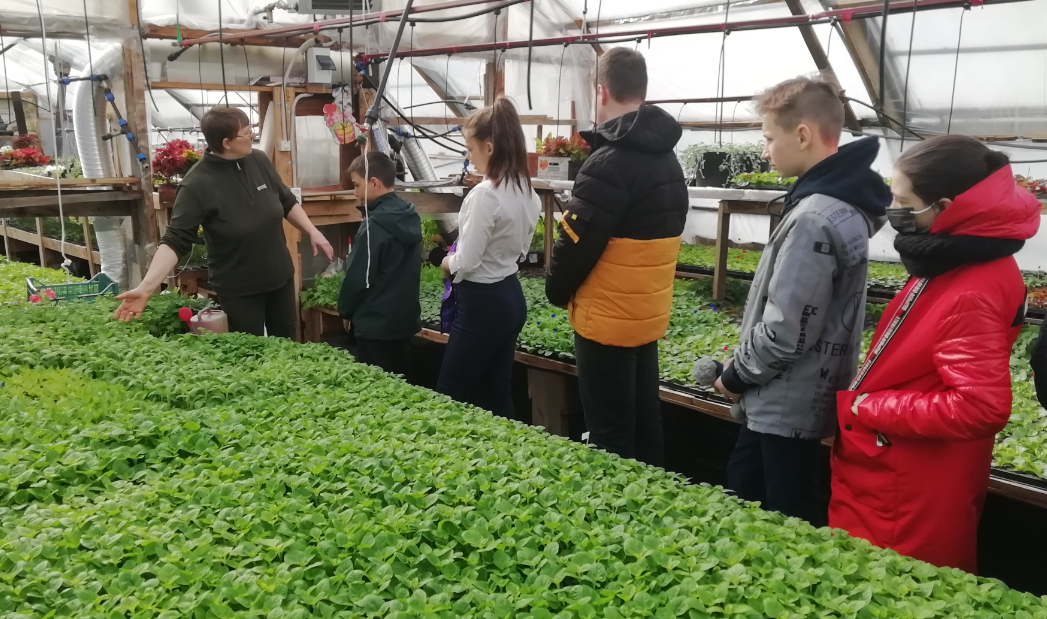 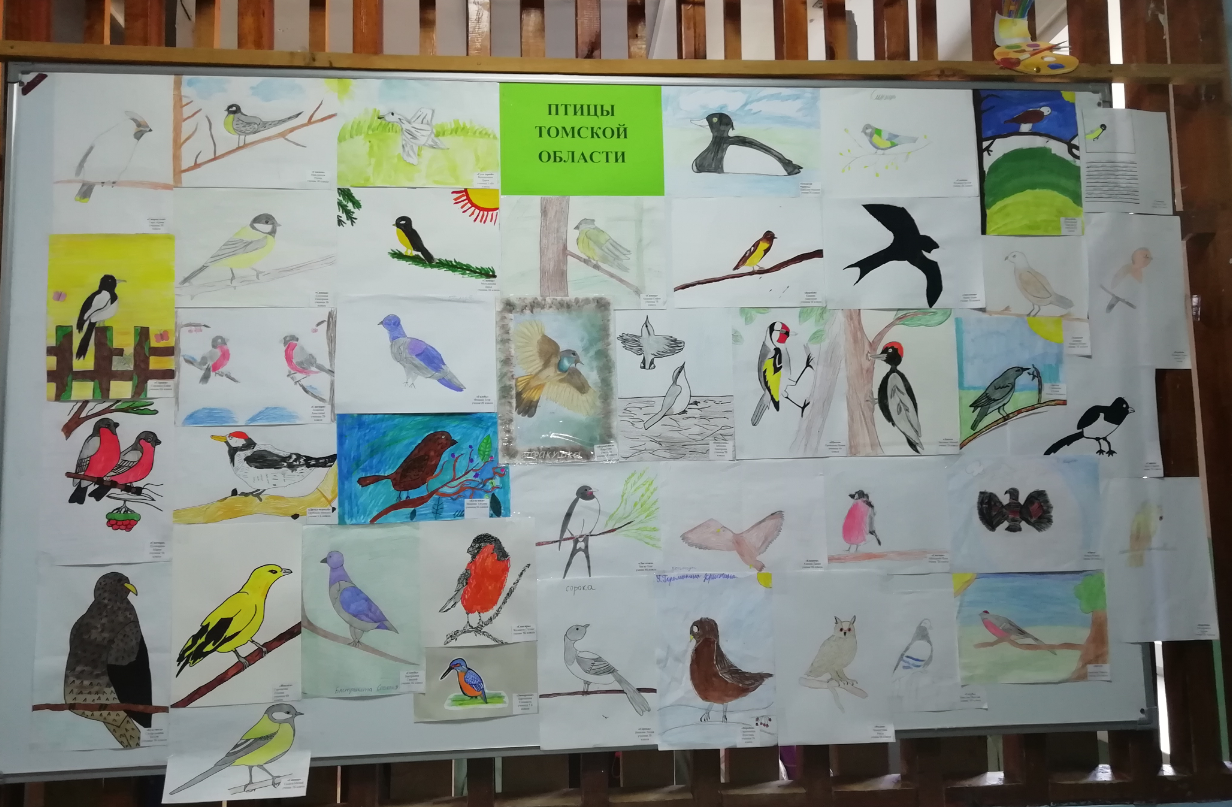 МБОУ "Кисловская СОШ" Томского районаЭкологический субботник «Зеленая весна»Игра викторина "Экобум"Акция "Сохраним Планету" сбор макулатуры, батареек Информационная выставка "Экошок", "К Земле с любовью"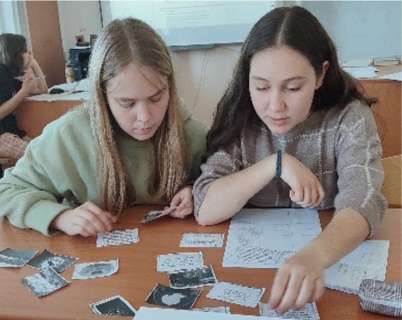 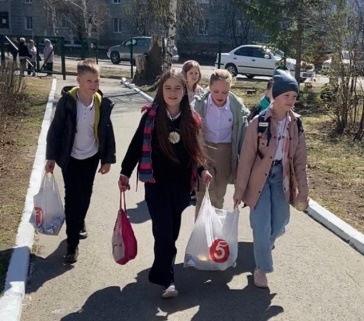 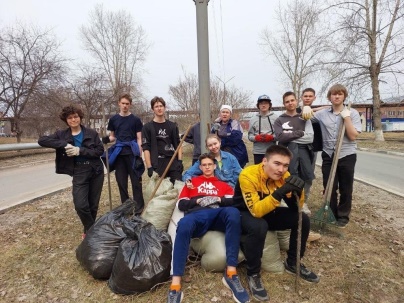 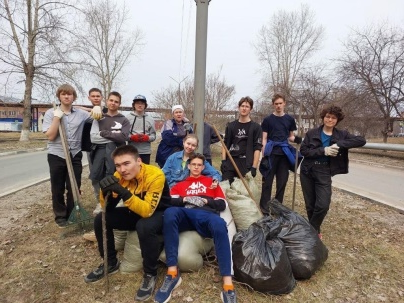 https://kislovka-school.obrpro.ru/news/detail/v-ramkakh-dnei-zashchity-ot-ekologicheskoi-opasnos__164282https://kislovka-school.obrpro.ru/news/detail/v-10-kh-i-11-kh-klassakh-proshla-vnutrishkolnaia-k__164283https://kislovka-school.obrpro.ru/news/detail/tretiakova-anna-i-potapova-darina-uchashchiesia-11__164284https://vk.com/wall-195055393_1377https://vk.com/wall-195055393_1376https://vk.com/wall-195055393_1375https://vk.com/kislovskayaschool?w=wall-195055393_1349https://vk.com/kislovskayaschool?w=wall-195055393_1353МАОУ "Копыловская СОШ" Томского районаВсероссийский экологический субботник «Зеленая весна»Просмотр и обсуждение видеофильмов природоохранной направленности Экологическая сказка « Без чистой воды ни туды и ни сюды»Конкурс рисунков "Сохраним природу"Игра «Экологическое ассорти»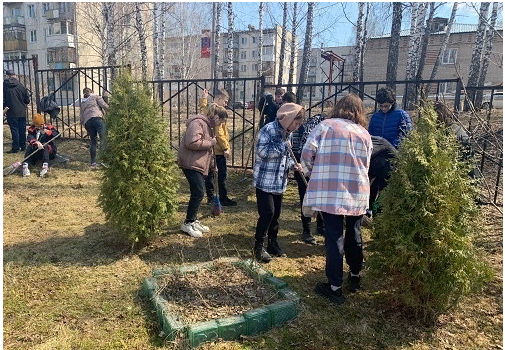 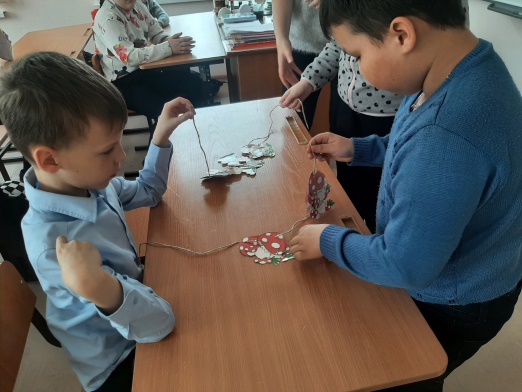 https://vk.com/public189668180?w=wall-189668180_1392МБОУ "Турунтаевская СОШ" Томского районаЭкологическая акция «Чистый дворик»Участие в Общероссийском конкурсе проектов «Исследую и практикую»Исследовательский проект «Мониторинг состояния объектов окружающей среды» Всероссийский экологический субботник «Зеленая весна»Экологический праздник «Защитим природу  вместе»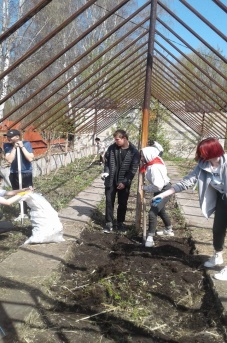 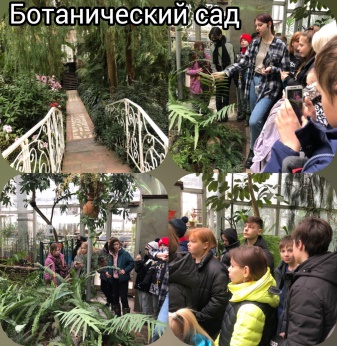 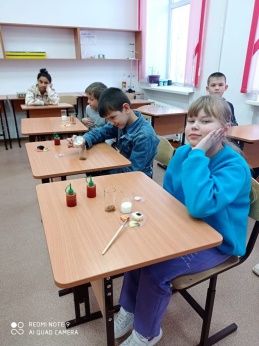 https://vk.com/public208115395?w=wall-208115395_532https://vk.com/public208115395?w=wall-208115395_511https://vk.com/public208115395?w=wall-208115395_490МБОУ "Лучановская СОШ" Томского районаВикторина "День птиц"Выставка рисунков "День птиц""День Земли" выставка плакатовЭкологический субботник "Наш чистый школьный двор"Экологический субботник "Память павшим героям"(уборка памятников)Конкурс "Самый зеленый класс"Конкурс стихотворений "Наши леса - наша краса"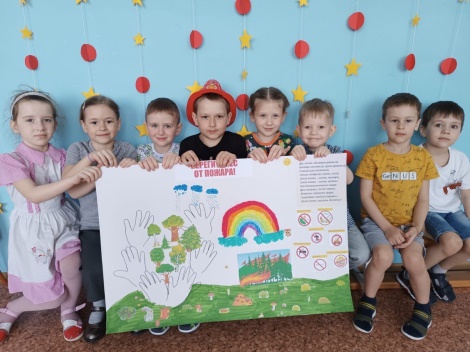 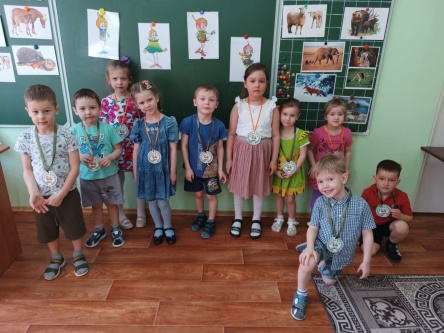 http://tom-luchschool.edu.tomsk.ru/pobediteli-v-konkurse-den-zemli/#more-25571https://vk.com/luch_school1?w=wall-215508759_495https://vk.com/luch_school1?w=wall-215508759_446МБОУ "Рассветовская СОШ" Томского районаКонференция «Международный день земли»Общественная практическая природоохранная акция "Сделаем посёлок чище"Весенняя неделя добра (сбор макулатуры, крышек, конкурс плакатов)Викторина «Знай и люби свой край»Неделя экологической безопасностиВысаживание деревьев и кустарников выпускниками школы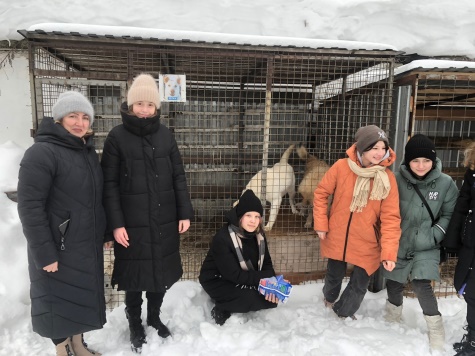 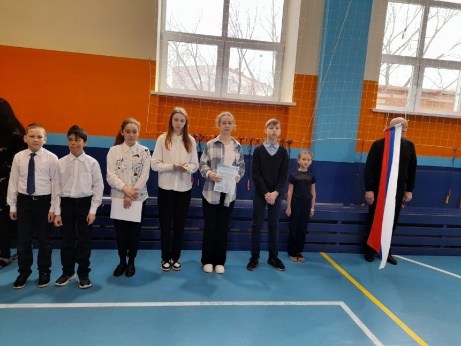 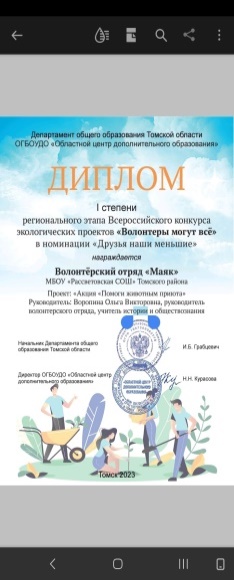 https://vk.com/schoolrassvet?w=wall-127969948_705%2Fallhttps://vk.com/schoolrassvet?w=wall-127969948_668МБОУ "Халдеевская ООШ" Томского районаБеседа «Прошлое и будущее» (Чем предмет был в прошлом? Чем предмет может стать в будущем?)Беседа «Вода и здоровье»Беседа «Транспорт и окружающая среда»Экологический субботник «Зеленая весна»Озеленение и благоустройство пришкольной территорииВыставка рисунков «Сбережем лес от огня»Экологическая викторина «Жить в согласии с природой»Экологический праздник День ЗемлиАкция по сбору макулатуры, отработанных батареек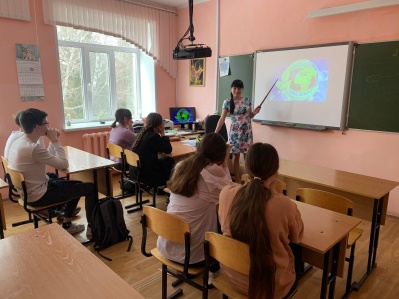 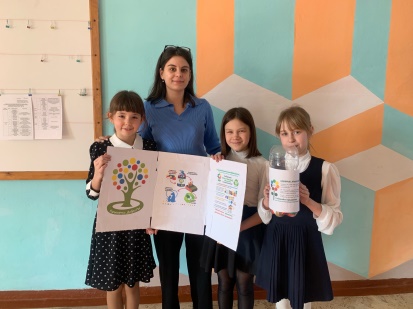 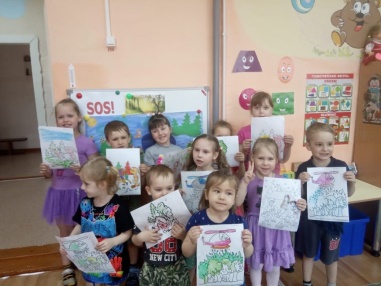 https://vk.com/wall-215647513_56https://vk.com/wall-212081950_103https://vk.com/wall-212081950_127https://vk.com/wall-212081950_129https://vk.com/wall-212081950_128МАОУ "Кафтанчиковская СОШ" Томского районаУчастие в акции "Сад Памяти"Субботник "Зеленая весна"Акция по сбору элементов питания и сдаче их в дальнейшую переработкуФотовыставка "Наши экологические правила"Экологическая игра "День Земли"Высаживание цветов и кустарников на территории школы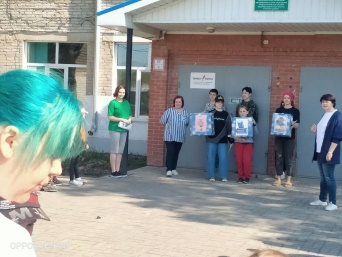 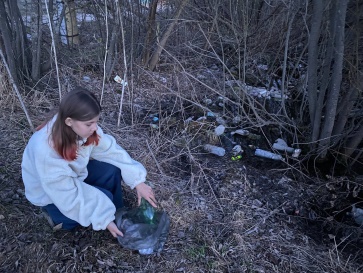 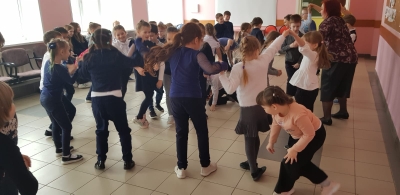 https://vk.com/wall-213020992_363МАОУ "Малиновская СОШ" Томского районаТематический урок "День Земли" 1-8 классы Конкурс рисунков "Зелёной планете - быть!" 1-5 классы Всероссийский экологический субботник «Зеленая весна»,Уборка территории школы и прилегающих улиц от бытового мусораТрадиционная акция «Чистота моей усадьбе», фотоотчётВыставка поделок из бытовых отходов Экологическая акция спортивный сбор мусора 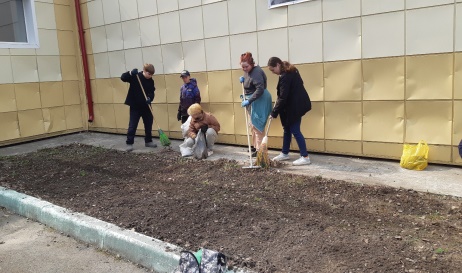 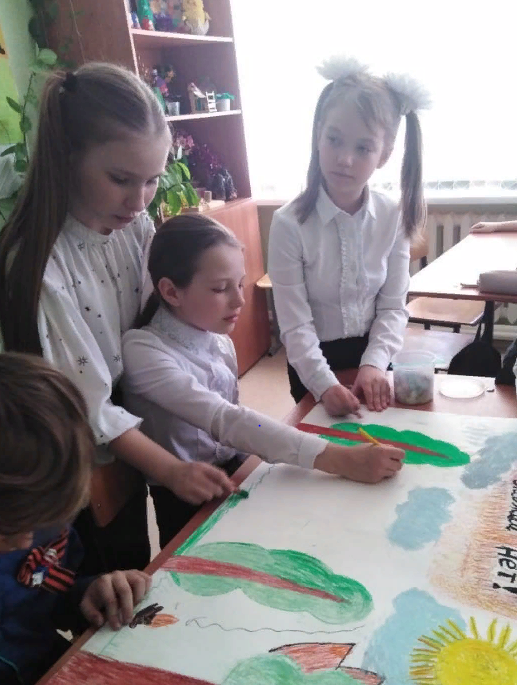 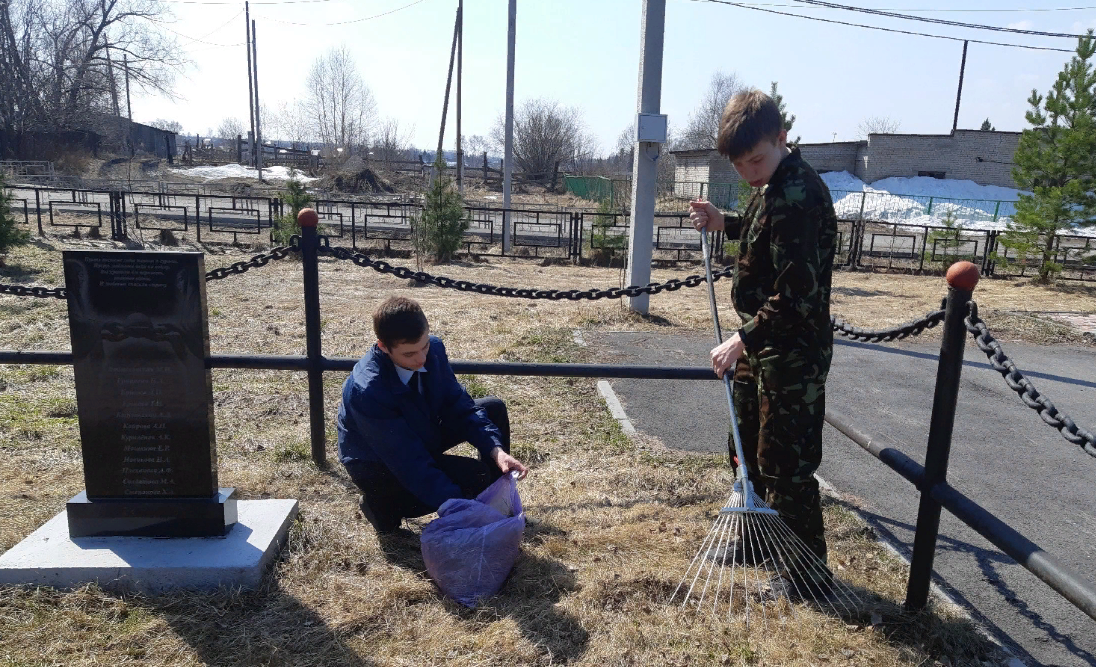 https://vk.com/public204210121?w=wall-204210121_108МБОУ "Молодежненская СОШ" Томского районаУчастие во Всероссийском экологическом субботнике  «Зеленая весна»Озеленение и благоустройство школьного дворика «Чистый двор»Благоустройство скверика у Обелиска«День птиц» Тематический деньДень Земли Тематический деньПроект "Школьная тропинка"Викторина "Моя планета"Экокругосветка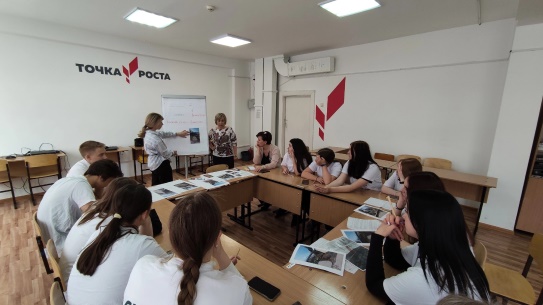 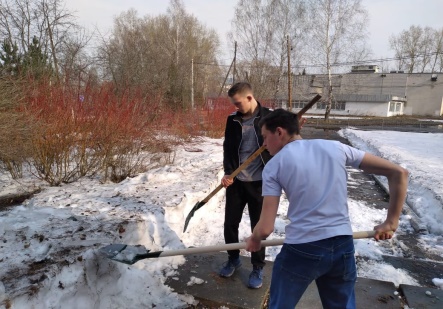 https://vk.com/public186481099?w=wall-186481099_1196https://vk.com/public186481099?w=wall-186481099_1178МБОУ "Октябрьская СОШ" Томского районаКонкурс "Эко-фото", 2 выставки "Пластиковым пакетам - нет!" и "Выставка эко-сумок (шопперов)".6,7,8 классы Оформление стенда "Выпуск экологического календаря"Выставка детских рисунков "Сохраним природу" Выставка книг на экологическую тему. Занятие "Эко мир" и экология человеческого телаИгра викторина "Кто такой витамин?" Игра "Красная книга" "День птиц", "День Земли", "Праздник синичек-изготовление кормушек""Всероссийский экологический субботник "Зелёная весна".Уборка мусора на школьной территории, на улицах села Октябрьского, возле обелиска.Экологическая акция "Дети против мусора" Высадка кустарников рябины на школьной территории 6 шт., кустарников сирени - 6 шт. Высадка кедров в близлежащей деревне "Ущерб" возле обелиска - 12 шт. Высаживание рассады в школьном цветнике, уход за цветами в течение летнего периода - 9 класс 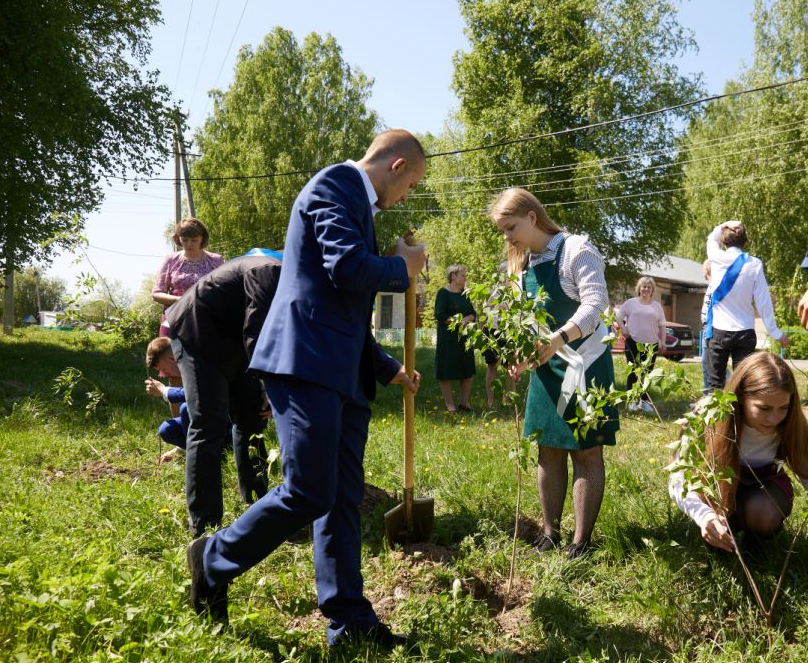 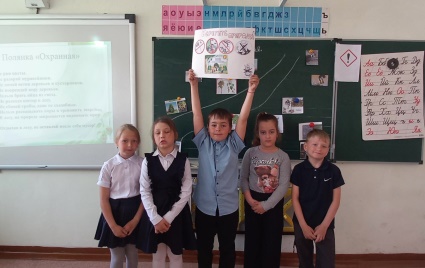 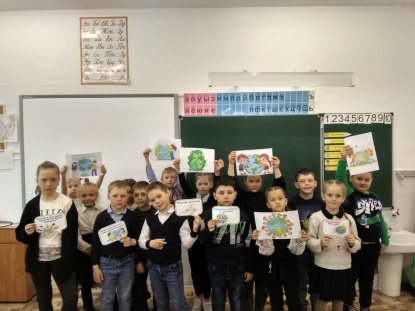 https://vk.com/public146621325?w=wall-146621325_542 https://vk.com/public146621325?w=wall-146621325_529https://vk.com/public146621325?w=wall-146621325_494МБОУ «Итатская СОШ» Томского районаКонкурс рисунков "Сохраним природу"Викторина "Знаешь ли ты редкие виды растений?"Субботник "Зеленая весна"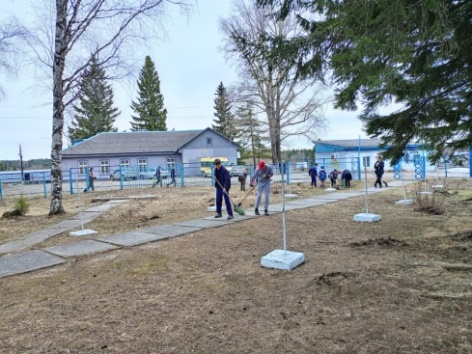 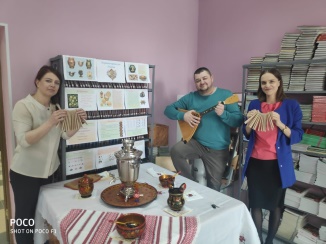 https://vk.com/public217571929?w=wall-217571929_282https://vk.com/public217571929?w=wall-217571929_265МАОУ "Лицей им. А.В. Авздейко" Томского районВыставка рисунков и экологических плакатовШкольная НПК « Мы познаём мир»Открытый экологический фестиваль «Живая вода» для учащихся 5-9 классовЭкологическая акция «Крышки»Встреча с орнитологом ТГУ Гашковым С.И.Экологическая квест-игра для начальной школы «Друзья природы»Экологический проект «Кедры России».Экологическая акция по сбору макулатуры.Экологическая акция «Чистый дворик»Экологическая акция «Украсим планету цветами», акция «Я частичка природы «Аквагрим»»Всероссийский экологический субботник «Зеленая весна»Областной конкурс творческих работ «Берегите лес от огня»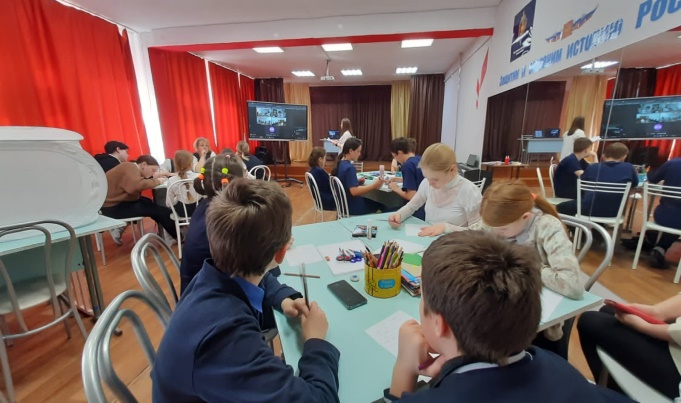 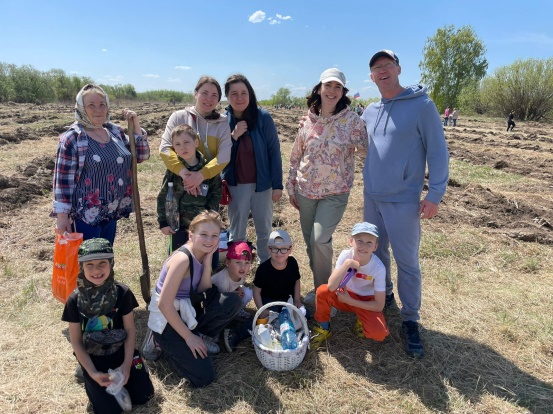 https://vk.com/litsey_im_avdzeyko?z=video-147444731_456239235%2Fbe9390797121c0495f%2Fpl_wall_-147444731https://vk.com/litsey_im_avdzeyko?z=photo-147444731_457242077%2Fwall-147444731_934https://vk.com/litsey_im_avdzeyko?z=video-147444731_456239226%2F0c8ac9a95f0771dcd9%2Fpl_wall_-147444731МБОУ "Рыбаловская СОШ" Томского районаПриродоохранная акция «Зеленый росток»День Земли:  Инсценировка сказок, Игра «Знатоки природы»Природоохранная акция "Всемирный день птиц"Викторина «День птиц»Акция "Батарейки, сдавайтесь!"Субботник  "Зеленая весна 2023"Акция "Эковызов"Урок "Генетика на страже здоровья"Акция "Накорми ближнего"Природоохранная акция "Высаживание деревьев и кустарников"Игра "День эколога"День экологических знанийПриродоохранная акция "Всемирный день Солнца"Всероссийская экологическая акция «Нашим рекам и озерам - чистые берега!»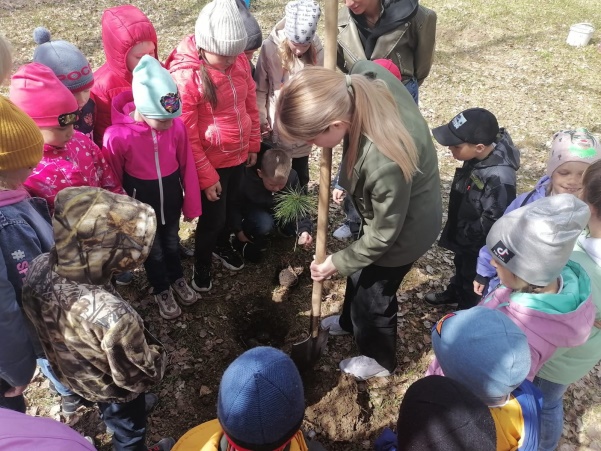 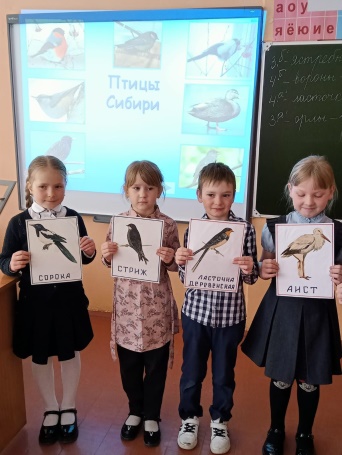 https://vk.com/public172764781?w=wall-172764781_1841https://vk.com/public172764781?w=wall-172764781_1791https://vk.com/public172764781?w=wall-172764781_1775МБОУ "Чернореченская СОШ" Томского районаКлассный час «По лесным тропинкам", «Экологическая безопасность», «Сделай мир чище!»«22 апреля – Международный День Земли»Акции: «Молодежь за чистоту своего  села», "Экомарофон"Озеленение пришкольного участка «Зеленая весна - 2023»"Викторина, посвященная  Всемирному дню защиты окружающей среды Выставка книг «Родная Земля – родная природа»Праздник «Международный день защиты детей»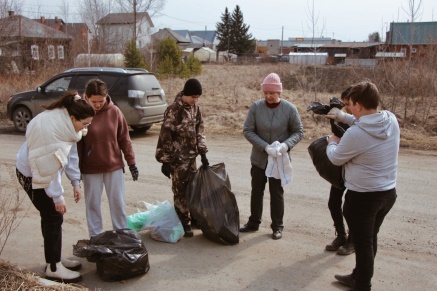 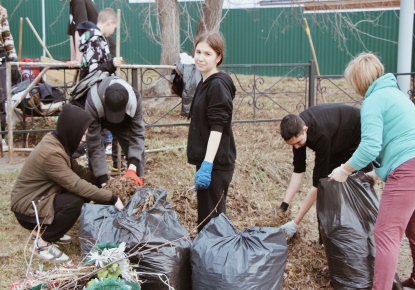 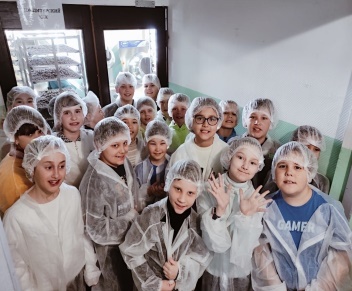 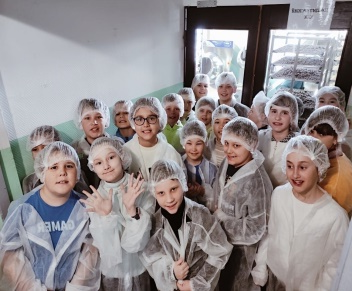 https://vk.com/wall-151826221_552https://vk.com/obr_chernayar?w=wall-151826221_539https://vk.com/wall-215647346_116МБОУ "Семилуженская СОШ" Томского районаЭкологическая акция «Мой чистый дворик», Экокросс, Конкурс стенгазет и плакатов, кроссвордов   на экологическую тематику "Сохраним планету!!!», Озеленение школьных кабинетов,  Акция «Посади и вырасти дерево», Викторины: «Эти забавные животные», «Ботанический сад", Выставка поделок из природного материала, Акция «Покормите птиц», Операция «Лето добрых дел», Поддержание порядка на пришкольной территории,Уроки экологической грамотности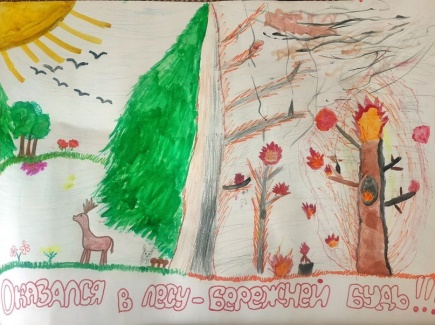 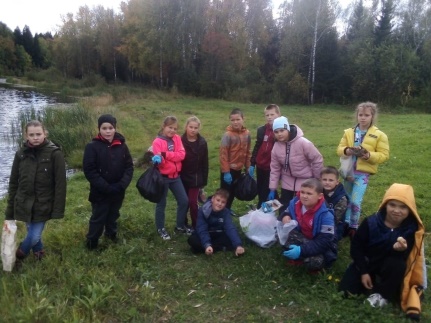 https://vk.com/semshool?w=wall-212553042_113https://vk.com/semshool?w=wall-212553042_28МБОУ ДО «Рыбаловская ДХШ» Томского районаДистанционная выставка-конкурс экоплакатов и экокомиксов среди учащихся Рыбаловская ДХШ Проведение дистанционной экологической викторины: «Экологический калейдоскоп» https://vk.com/public188910251?z=album-188910251_284738110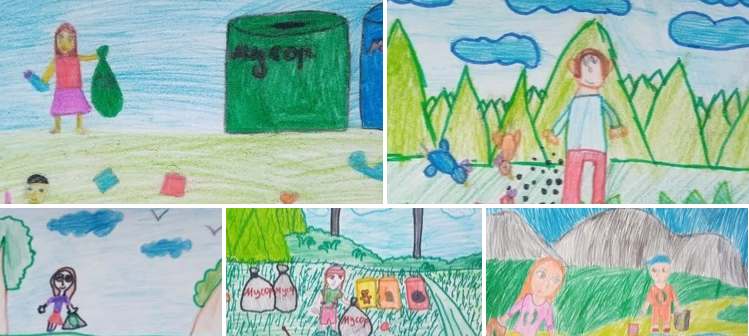 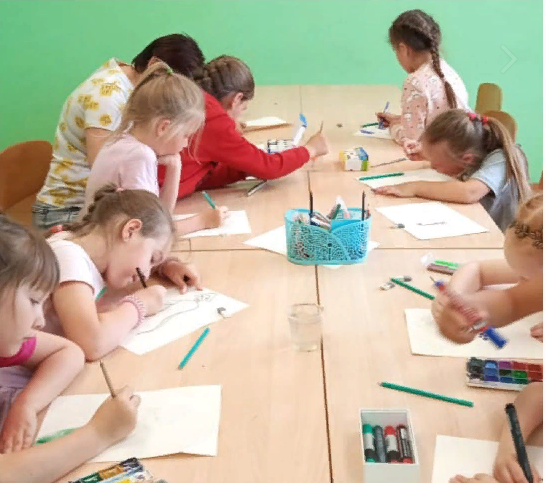 МБОУ ДО «Дом детского творчества» Томского районаБрейн-ринг "Вода - источник жизни"Акция «Батарейка на переработку»Игровая программа «Я и Природа – одно целое!»Выставка детских работ из природного и бросового материала «Вторая жизнь»Участие в региональном открытом конкурсе «Поделки из природного и вторичного материала»Видео-викторина "Защита окружающей среды"Всероссийский экологический субботник "Зелёная весна -2023"Игра "Экологическое ассорти"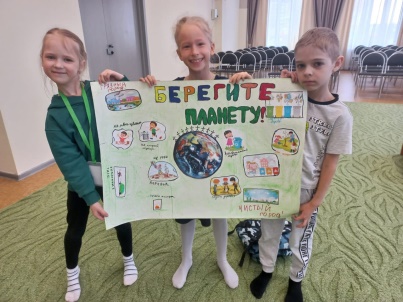 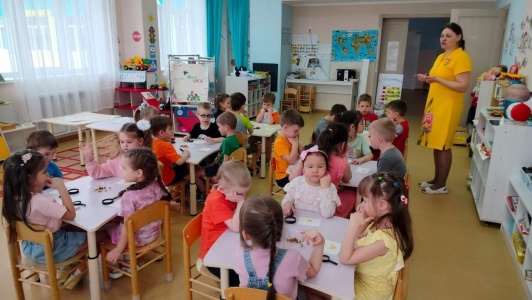 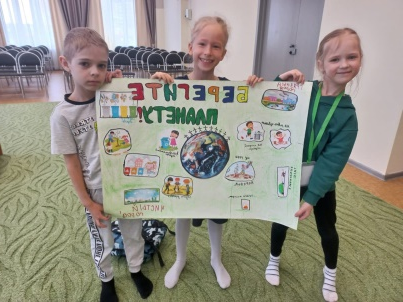 https://vk.com/ddttomraion?w=wall-209546970_100https://vk.com/ddttomraion?w=wall-209546970_88МБОУ ДО "Корниловская ДШИ" Томского районаВнутришкольная выставка художественных работ "Сохраним природу", посвящённых экологической безопасностиПроведение открытой районной викторины в дистанционном формате "Экологическая культура"Ведение еженедельной рубрики "Вопросы экологической безопасности" в социальных сетях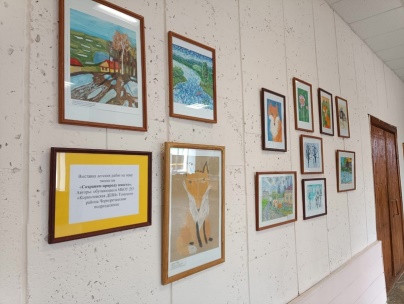 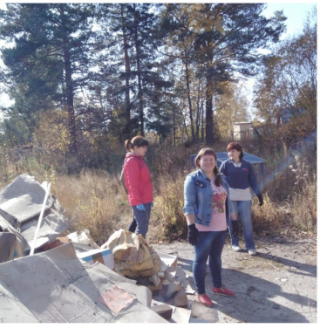 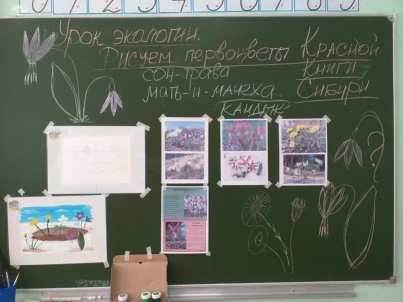 https://vk.com/kornilovodshi?w=wall-212002914_153https://vk.com/kornilovodshi?w=wall-212002914_181https://vk.com/kornilovodshi?w=wall-212002914_182http://tom-dshikorn.dou.to  msk.ru/glavnaya/novosti/https://vk.com/kornilovodshi?w=wall-212002914_154Для подготовки грамот и благодарственных писем Дней защиты:активисты и мероприятия, в которых они участвовали:спонсоры, вид и размер оказанной помощи:№Показатели проведения Дней защитызначение1Общее число участников: кол-во чел / процент от общего населения126552Конференции и семинары: кол-во мероприятий / кол-во участников48 / 5953Конкурсы и выставки: кол-во мероприятий / кол-во участников139 / 44254Игры и викторины: кол-во мероприятий / кол-во участников136 / 30765Экологические праздники: кол-во мероприятий / кол-во участников77 / 38366Общественные практические природоохранные акции: кол-во мероприятий / кол-во участников111 /75167Ликвидированные свалки: площадь (м2)/ тонн2350 м2 / 3,28 т8Очистка берегов рек и озер: протяженность береговой линии в метрах19859Количество отходов, направленных на переработку: тонн7,36910Количество высаженных деревьев и кустарников40411Проверки соблюдения законодательства: кол-во012Взаимодействие со СМИ: кол-во публикаций5713Количество средств (или услуг в денежном эквиваленте), предоставленных спонсорами014Количество средств (или услуг в денежном эквиваленте), предоставленных  местным бюджетом0http://tom-dsmalin.dou.tomsk.ru/ekologicheskaya-vystavka-my-zabotimsya-o-nashej-planete/https://vk.com/severniyumka?w=wall-158673279_1067https://vk.com/severniyumka?w=wall-158673279_1041https://vk.com/severniyumka?w=wall-158673279_1050https://vk.com/severniyumka?w=wall-158673279_1051https://vk.com/severniyumka?w=wall-158673279_1023https://vk.com/severniyumka?w=wall-158673279_1022https://vk.com/severniyumka?w=wall-158673279_1016https://vk.com/severniyumka?w=wall-158673279_1013https://vk.com/severniyumka?w=wall-158673279_1012https://vk.com/severniyumka?w=wall-158673279_1010https://vk.com/severniyumka?w=wall-158673279_1009№№ФИО активистаФИО активистамероприятиемероприятиеДОУДОУМАДОУ "ЦРР - Академия Крохи" Томского районаМАДОУ "ЦРР - Академия Крохи" Томского районаМатинина Надежда ЮрьевнаМатинина Надежда ЮрьевнаОрганизация дней экологической безопасности в ДОУОрганизация дней экологической безопасности в ДОУМАДОУ "ЦРР - Академия Крохи" Томского районаМАДОУ "ЦРР - Академия Крохи" Томского районаТолкачева Евгения ВладимировнаТолкачева Евгения ВладимировнаАкция по сбору пластиковых крышекАкция по сбору пластиковых крышекМАДОУ "ЦРР - Академия Крохи" Томского районаМАДОУ "ЦРР - Академия Крохи" Томского районаЧерникова Алтынай РазмаджоновнаЧерникова Алтынай РазмаджоновнаАкция по сбору макулатурыАкция по сбору макулатурыМБДОУ "Детский сад ОВ п. Рассвет" Томского районаМБДОУ "Детский сад ОВ п. Рассвет" Томского районаЕвлащенко Татьяна ОлеговнаЕвлащенко Татьяна ОлеговнаОрганизация дней экологической безопасности в ДОУОрганизация дней экологической безопасности в ДОУМАДОУ «Детский сад с. Малиновка» Томского районаМАДОУ «Детский сад с. Малиновка» Томского районаФисенко Елена ИвановнаФисенко Елена ИвановнаОрганизация дней экологической безопасности в ДОУОрганизация дней экологической безопасности в ДОУМБДОУ "Детский сад с. Кафтанчиково"МБДОУ "Детский сад с. Кафтанчиково"Коллектив МБДОУ "Детский сад с. Кафтанчиково"Коллектив МБДОУ "Детский сад с. Кафтанчиково"Всероссийский экологический субботник  "Зелёная весна". Всероссийский «День Эколят». Региональный этап экологического форума "Зелёная планета 2023".Всероссийский экологический субботник  "Зелёная весна". Всероссийский «День Эколят». Региональный этап экологического форума "Зелёная планета 2023".МБДОУ "Детский сад КВ д. Нелюбино"МБДОУ "Детский сад КВ д. Нелюбино"Кондратьева Юлия НиколаевнаКондратьева Юлия НиколаевнаОрганизатор Дней защиты в ДОУОрганизатор Дней защиты в ДОУМБДОУ "Детский сад КВ д. Нелюбино"МБДОУ "Детский сад КВ д. Нелюбино"Епифанова Алла НиколаевнаЕпифанова Алла НиколаевнаРегиональный экологический проект «Томские крышки», организованный Томской региональной общественной экологической организацией «Зеленый луч», компанией по переработке вторичного сырья ООО «Чистый мир» и благотворительным фондом «Зоозащита Томск».Региональный экологический проект «Томские крышки», организованный Томской региональной общественной экологической организацией «Зеленый луч», компанией по переработке вторичного сырья ООО «Чистый мир» и благотворительным фондом «Зоозащита Томск».МБДОУ "Детский сад КВ д. Нелюбино"МБДОУ "Детский сад КВ д. Нелюбино"Сухорукова Инна МихайловнаСухорукова Инна МихайловнаРегиональный экологический проект «Томские крышки», организованный Томской региональной общественной экологической организацией «Зеленый луч», компанией по переработке вторичного сырья ООО «Чистый мир» и благотворительным фондом «Зоозащита Томск».Региональный экологический проект «Томские крышки», организованный Томской региональной общественной экологической организацией «Зеленый луч», компанией по переработке вторичного сырья ООО «Чистый мир» и благотворительным фондом «Зоозащита Томск».МБДОУ "Детский сад КВ д. Нелюбино"МБДОУ "Детский сад КВ д. Нелюбино"Перемитина Марина НиколаевнаПеремитина Марина Николаевна Региональный экологический проект «Томские крышки», организованный Томской региональной общественной экологической организацией «Зеленый луч», компанией по переработке вторичного сырья ООО «Чистый мир» и благотворительным фондом «Зоозащита Томск». " Региональный экологический проект «Томские крышки», организованный Томской региональной общественной экологической организацией «Зеленый луч», компанией по переработке вторичного сырья ООО «Чистый мир» и благотворительным фондом «Зоозащита Томск». "МБДОУ "Детский сад КВ д. Нелюбино"МБДОУ "Детский сад КВ д. Нелюбино"Нечаева Оксана ГеннадьевнаНечаева Оксана ГеннадьевнаРегиональный экологический проект «Томские крышки», организованный Томской региональной общественной экологической организацией «Зеленый луч», компанией по переработке вторичного сырья ООО «Чистый мир» и благотворительным фондом «Зоозащита Томск». Региональный экологический проект «Томские крышки», организованный Томской региональной общественной экологической организацией «Зеленый луч», компанией по переработке вторичного сырья ООО «Чистый мир» и благотворительным фондом «Зоозащита Томск». МБДОУ "Детский сад КВ д. Нелюбино"МБДОУ "Детский сад КВ д. Нелюбино"Халдеева Юлия НиколаевнаХалдеева Юлия НиколаевнаРегиональный экологический проект «Томские крышки», организованный Томской региональной общественной экологической организацией «Зеленый луч», компанией по переработке вторичного сырья ООО «Чистый мир» и благотворительным фондом «Зоозащита Томск». Региональный экологический проект «Томские крышки», организованный Томской региональной общественной экологической организацией «Зеленый луч», компанией по переработке вторичного сырья ООО «Чистый мир» и благотворительным фондом «Зоозащита Томск». МБДОУ "Детский сад КВ д. Нелюбино"МБДОУ "Детский сад КВ д. Нелюбино"Большанина Татьяна ВалерьевнаБольшанина Татьяна ВалерьевнаРегиональный экологический проект «Томские крышки», организованный Томской региональной общественной экологической организацией «Зеленый луч», компанией по переработке вторичного сырья ООО «Чистый мир» и благотворительным фондом «Зоозащита Томск». Региональный экологический проект «Томские крышки», организованный Томской региональной общественной экологической организацией «Зеленый луч», компанией по переработке вторичного сырья ООО «Чистый мир» и благотворительным фондом «Зоозащита Томск». МБДОУ "Детский сад КВ д. Нелюбино"МБДОУ "Детский сад КВ д. Нелюбино"Даньковых Мария ВасильевнаДаньковых Мария ВасильевнаРегиональный экологический проект «Томские крышки», организованный Томской региональной общественной экологической организацией «Зеленый луч», компанией по переработке вторичного сырья ООО «Чистый мир» и благотворительным фондом «Зоозащита Томск». Региональный экологический проект «Томские крышки», организованный Томской региональной общественной экологической организацией «Зеленый луч», компанией по переработке вторичного сырья ООО «Чистый мир» и благотворительным фондом «Зоозащита Томск». 20МБДОУ "Детский сад "Рябинка" п. Зональная Станция" Томского районаМБДОУ "Детский сад "Рябинка" п. Зональная Станция" Томского районаКирьянова Анжелика АнатольевнаКирьянова Анжелика АнатольевнаАкция по сбору крышек, Проект "Огород на окне"Акция по сбору крышек, Проект "Огород на окне"МБДОУ "Детский сад "Рябинка" п. Зональная Станция" Томского районаМБДОУ "Детский сад "Рябинка" п. Зональная Станция" Томского районаЛысенко Татьяна АлександровнаЛысенко Татьяна АлександровнаКоллективная совместная работа с детьмиКоллективная совместная работа с детьмиМБДОУ "Детский сад "Рябинка" п. Зональная Станция" Томского районаМБДОУ "Детский сад "Рябинка" п. Зональная Станция" Томского районаГорбун Анна ПетровнаГорбун Анна ПетровнаЭкологическая СказкаЭкологическая СказкаМБДОУ "Детский сад "Рябинка" п. Зональная Станция" Томского районаМБДОУ "Детский сад "Рябинка" п. Зональная Станция" Томского районаЛипухина Алена ГеннадьевнаЛипухина Алена ГеннадьевнаПроект "Огород на окне"Проект "Огород на окне"МБДОУ "Детский сад "Рябинка" п. Зональная Станция" Томского районаМБДОУ "Детский сад "Рябинка" п. Зональная Станция" Томского районаХлебникова Надежда НиколаевнаХлебникова Надежда НиколаевнаЭкологический КВН «Знатоки природы!»Экологический КВН «Знатоки природы!»МБДОУ "Детский сад "Рябинка" п. Зональная Станция" Томского районаМБДОУ "Детский сад "Рябинка" п. Зональная Станция" Томского районаМарусева Олеся ВладимировнаМарусева Олеся ВладимировнаЭкологический КВН «Знатоки природы!»Экологический КВН «Знатоки природы!»МБДОУ "Детский сад "Рябинка" п. Зональная Станция" Томского районаМБДОУ "Детский сад "Рябинка" п. Зональная Станция" Томского районаШурунова Лариса НиколаевнаШурунова Лариса НиколаевнаАкция по сбору крышекАкция по сбору крышекМБДОУ "Детский сад "Рябинка" п. Зональная Станция" Томского районаМБДОУ "Детский сад "Рябинка" п. Зональная Станция" Томского районаИстомина Янита АлександровнаИстомина Янита АлександровнаБуклеты для родителейБуклеты для родителейМБДОУ "Детский сад "Рябинка" п. Зональная Станция" Томского районаМБДОУ "Детский сад "Рябинка" п. Зональная Станция" Томского районаУльянова Виктория РомановнаУльянова Виктория РомановнаСбор макулатуры, батареек, крышекСбор макулатуры, батареек, крышекМБДОУ "Детский сад "Сказка" п. Зональная Станция" Томского районаМБДОУ "Детский сад "Сказка" п. Зональная Станция" Томского районаКузнецова Анна ОлеговнаКузнецова Анна ОлеговнаВысадка саженцевВысадка саженцевМБДОУ "Детский сад "Сказка" п. Зональная Станция" Томского районаМБДОУ "Детский сад "Сказка" п. Зональная Станция" Томского районаКоростелёва Ольга ЛонидовнаКоростелёва Ольга ЛонидовнаЭкологические проекты в группе: "Посади дерево", "Планета - наш общий дом", Экологические проекты в группе: "Посади дерево", "Планета - наш общий дом", МБДОУ "Детский сад "Сказка" п. Зональная Станция" Томского районаМБДОУ "Детский сад "Сказка" п. Зональная Станция" Томского районаКазанцева Ольга ЮрьевнаКазанцева Ольга ЮрьевнаПраздник "День земли", Экологические проекты в группе "Берегите воду"Праздник "День земли", Экологические проекты в группе "Берегите воду"МБДОУ "Детский сад "Сказка" п. Зональная Станция" Томского районаМБДОУ "Детский сад "Сказка" п. Зональная Станция" Томского районаСубботина Надежда НиколаевнаСубботина Надежда Николаевнатворческий конкурс для детей "Сохраним планету вместе"творческий конкурс для детей "Сохраним планету вместе"МБДОУ "Детский сад "Сказка" п. Зональная Станция" Томского районаМБДОУ "Детский сад "Сказка" п. Зональная Станция" Томского районаКороткевич Евгения ВалерьевнаКороткевич Евгения Валерьевнапредставление опыта работы (экологические проекты) на региональном фестивале OpenSpase в г. Асинопредставление опыта работы (экологические проекты) на региональном фестивале OpenSpase в г. АсиноМБОУ НОШ "Южные ворота"МБОУ НОШ "Южные ворота"Матвеева Виктория ОлеговнаМатвеева Виктория ОлеговнаФестиваль-конкурс "Жить здорово!"Фестиваль-конкурс "Жить здорово!"МБОУ НОШ "Южные ворота"МБОУ НОШ "Южные ворота"Куц Татьяна ВладимировнаКуц Татьяна ВладимировнаФестиваль-конкурс "Жить здорово!"Фестиваль-конкурс "Жить здорово!"МБОУ НОШ "Южные ворота"МБОУ НОШ "Южные ворота"Ткачева Елена Яковлевна, Михайлова Ольга ИвановнаТкачева Елена Яковлевна, Михайлова Ольга ИвановнаЭкологический субботник "Зеленая весна"Экологический субботник "Зеленая весна"МБОУ НОШ "Южные ворота"МБОУ НОШ "Южные ворота"Жданова-Бембель Лариса Владимировна, Кадинцева Татьяна СергеевнаЖданова-Бембель Лариса Владимировна, Кадинцева Татьяна СергеевнаПроект "Юный помощник МЧС: защитим природу от пожаров"Проект "Юный помощник МЧС: защитим природу от пожаров"МБОУ НОШ "Южные ворота"МБОУ НОШ "Южные ворота"Саваленко Любовь НиколаевнаСаваленко Любовь НиколаевнаЭкологический праздник "День птиц"Экологический праздник "День птиц"МБОУ НОШ "Южные ворота"МБОУ НОШ "Южные ворота"Швалёва Ирина Анатольевна, Серова Светлана АлександровнаШвалёва Ирина Анатольевна, Серова Светлана АлександровнаВыставка рисунков "Сад памяти…"Выставка рисунков "Сад памяти…"МАДОУ "ЦРР - детский сад с. Моряковский Затон" Томского районаМАДОУ "ЦРР - детский сад с. Моряковский Затон" Томского районаХакимова А.М.Хакимова А.М.Организатор Дней защиты в ДОУОрганизатор Дней защиты в ДОУМАДОУ "Детский сад с. Корнилово" Томского районаМАДОУ "Детский сад с. Корнилово" Томского районаСкобелева Наталья ВикторовнаСкобелева Наталья ВикторовнаVIII Региональный эколого-социальный конкурс "Молодежь за здоровый лес"VIII Региональный эколого-социальный конкурс "Молодежь за здоровый лес"МАДОУ "Детский сад с. Корнилово" Томского районаМАДОУ "Детский сад с. Корнилово" Томского районаРусановская Дина НиколаевнаРусановская Дина НиколаевнаVIII Региональный эколого-социальный конкурс "Молодежь за здоровый лес"VIII Региональный эколого-социальный конкурс "Молодежь за здоровый лес"МАДОУ "Детский сад с. Корнилово" Томского районаМАДОУ "Детский сад с. Корнилово" Томского районаВыговская Елена ЮрьевнаВыговская Елена ЮрьевнаVIII Региональный эколого-социальный конкурс "Молодежь за здоровый лес"VIII Региональный эколого-социальный конкурс "Молодежь за здоровый лес"МАДОУ "Детский сад с. Корнилово" Томского районаМАДОУ "Детский сад с. Корнилово" Томского районаБыкова Наталья АлексеевнаБыкова Наталья АлексеевнаПодготовка и распространение среди населения агитматериалов: листовок, буклетов к международному дню Земли  "Земля - наш общий дом"Подготовка и распространение среди населения агитматериалов: листовок, буклетов к международному дню Земли  "Земля - наш общий дом"МАДОУ "Детский сад с. Корнилово" Томского районаМАДОУ "Детский сад с. Корнилово" Томского районаРоманова Ирина ГеннадьевнаРоманова Ирина ГеннадьевнаПодготовка и распространение среди населения агитматериалов: листовок, буклетов к международному дню Земли  "Земля - наш общий дом"Подготовка и распространение среди населения агитматериалов: листовок, буклетов к международному дню Земли  "Земля - наш общий дом"МАДОУ "Детский сад с. Корнилово" Томского районаМАДОУ "Детский сад с. Корнилово" Томского районаФисюк Ольга СергеевнаФисюк Ольга СергеевнаАкция Крышки, "Спаси дерево", выставка плакатов "Земля наш общий дом", «Зеленая весна 2023»Акция Крышки, "Спаси дерево", выставка плакатов "Земля наш общий дом", «Зеленая весна 2023»МАДОУ "Детский сад с. Корнилово" Томского районаМАДОУ "Детский сад с. Корнилово" Томского районаРешетняк С.И.Решетняк С.И.Экологический субботник "Зелёная весна-2023"Экологический субботник "Зелёная весна-2023"МАДОУ "Детский сад с. Корнилово" Томского районаМАДОУ "Детский сад с. Корнилово" Томского районаНоскова С.А.Носкова С.А.Экологический субботник "Зелёная весна-2023"Экологический субботник "Зелёная весна-2023"МАДОУ "Детский сад "Полянка" п. Мирный Томский районМАДОУ "Детский сад "Полянка" п. Мирный Томский районБабич Ирина СергеевнаБабич Ирина СергеевнаОрганизатор Дней защиты в ДОУОрганизатор Дней защиты в ДОУМАДОУ "Детский сад ОВ с.Рыбалово" Томского районаМАДОУ "Детский сад ОВ с.Рыбалово" Томского районаПанфилова Татьяна ЮрьевнаПанфилова Татьяна ЮрьевнаОрганизатор Дней защиты в ДОУОрганизатор Дней защиты в ДОУМБДОУ "Детский сад с. Батурино" Томского районаМБДОУ "Детский сад с. Батурино" Томского районаАриханова Т.ВАриханова Т.ВОрганизатор Дней защиты в ДОУОрганизатор Дней защиты в ДОУСОШСОШМАОУ "Лицей им. И.В. Авдзейко" Томского районаМАОУ "Лицей им. И.В. Авдзейко" Томского районаМизюркина Тамара АнатольевнаМизюркина Тамара АнатольевнаОрганизация Дней экологической безопасности в ОООрганизация Дней экологической безопасности в ООМАОУ "Лицей им. И.В. Авдзейко" Томского районаМАОУ "Лицей им. И.В. Авдзейко" Томского районаМамаджанова Мадина,6клМамаджанова Мадина,6клфестиваль "Живая вода"фестиваль "Живая вода"МАОУ "Лицей им. И.В. Авдзейко" Томского районаМАОУ "Лицей им. И.В. Авдзейко" Томского районаФролов Сергей,7 клФролов Сергей,7 клфестиваль "Живая вода"фестиваль "Живая вода"МАОУ "Лицей им. И.В. Авдзейко" Томского районаМАОУ "Лицей им. И.В. Авдзейко" Томского района Катаева Настя,6 кл Катаева Настя,6 клфестиваль "Живая вода"фестиваль "Живая вода"МАОУ "Лицей им. И.В. Авдзейко" Томского районаМАОУ "Лицей им. И.В. Авдзейко" Томского районаГлазкин Геннадий, 8 кл. Глазкин Геннадий, 8 кл. фестиваль "Живая вода"фестиваль "Живая вода"МАОУ "Лицей им. И.В. Авдзейко" Томского районаМАОУ "Лицей им. И.В. Авдзейко" Томского районаСердцев Данил,7клСердцев Данил,7клфестиваль "Живая вода"фестиваль "Живая вода"МАОУ СОШ "Интеграция" Томского районаМАОУ СОШ "Интеграция" Томского районаСавченко Милана СергеевнаСавченко Милана СергеевнаСбор макулатуры в рамках акции "Спаси дерево", Экологический десант "Чистая улица", приуроченный к Х экологическому субботнику «Зеленая Весна» Сбор макулатуры в рамках акции "Спаси дерево", Экологический десант "Чистая улица", приуроченный к Х экологическому субботнику «Зеленая Весна» МАОУ СОШ "Интеграция" Томского районаМАОУ СОШ "Интеграция" Томского районаЯкимова София ДенисовнаЯкимова София ДенисовнаСбор макулатуры в рамках акции "Спаси дерево", Экологический десант "Чистая улица", приуроченный к Х экологическому субботнику «Зеленая Весна» Сбор макулатуры в рамках акции "Спаси дерево", Экологический десант "Чистая улица", приуроченный к Х экологическому субботнику «Зеленая Весна» МАОУ СОШ "Интеграция" Томского районаМАОУ СОШ "Интеграция" Томского районаМакурина Яна Александровна, Макурина Яна Александровна, Сбор макулатуры в рамках акции "Спаси дерево", Экологический десант "Чистая улица", приуроченный к Х экологическому субботнику «Зеленая Весна» Сбор макулатуры в рамках акции "Спаси дерево", Экологический десант "Чистая улица", приуроченный к Х экологическому субботнику «Зеленая Весна» МАОУ СОШ "Интеграция" Томского районаМАОУ СОШ "Интеграция" Томского районаШухарт Иван ИвановичШухарт Иван ИвановичСбор макулатуры в рамках акции "Спаси дерево", Экологический десант "Чистая улица", приуроченный к Х экологическому субботнику «Зеленая Весна» Сбор макулатуры в рамках акции "Спаси дерево", Экологический десант "Чистая улица", приуроченный к Х экологическому субботнику «Зеленая Весна» МАОУ СОШ "Интеграция" Томского районаМАОУ СОШ "Интеграция" Томского районаГорелов Илья ВикторовичГорелов Илья ВикторовичСбор макулатуры в рамках акции "Спаси дерево", Экологический десант "Чистая улица", приуроченный к Х экологическому субботнику «Зеленая Весна» Сбор макулатуры в рамках акции "Спаси дерево", Экологический десант "Чистая улица", приуроченный к Х экологическому субботнику «Зеленая Весна» МАОУ СОШ "Интеграция" Томского районаМАОУ СОШ "Интеграция" Томского районаСеребрякова Полина СергеевнаСеребрякова Полина СергеевнаСбор макулатуры в рамках акции "Спаси дерево", Экологический десант "Чистая улица", приуроченный к Х экологическому субботнику «Зеленая Весна» Сбор макулатуры в рамках акции "Спаси дерево", Экологический десант "Чистая улица", приуроченный к Х экологическому субботнику «Зеленая Весна» МАОУ СОШ "Интеграция" Томского районаМАОУ СОШ "Интеграция" Томского районаПрокопьев Даниил ВладимировичПрокопьев Даниил ВладимировичСбор макулатуры в рамках акции "Спаси дерево", Экологический десант "Чистая улица", приуроченный к Х экологическому субботнику «Зеленая Весна» Сбор макулатуры в рамках акции "Спаси дерево", Экологический десант "Чистая улица", приуроченный к Х экологическому субботнику «Зеленая Весна» МАОУ СОШ "Интеграция" Томского районаМАОУ СОШ "Интеграция" Томского районаНазаренко Андрей КонстантиновичНазаренко Андрей КонстантиновичСбор макулатуры в рамках акции "Спаси дерево", Экологический десант "Чистая улица", приуроченный к Х экологическому субботнику «Зеленая Весна» Сбор макулатуры в рамках акции "Спаси дерево", Экологический десант "Чистая улица", приуроченный к Х экологическому субботнику «Зеленая Весна» МАОУ СОШ "Интеграция" Томского районаМАОУ СОШ "Интеграция" Томского районаСвердиев Андрей ГеннадьевичСвердиев Андрей ГеннадьевичСбор макулатуры в рамках акции "Спаси дерево", Экологический десант "Чистая улица", приуроченный к Х экологическому субботнику «Зеленая Весна» Сбор макулатуры в рамках акции "Спаси дерево", Экологический десант "Чистая улица", приуроченный к Х экологическому субботнику «Зеленая Весна» МАОУ СОШ "Интеграция" Томского районаМАОУ СОШ "Интеграция" Томского районаФедотов Алексей ДенисовичФедотов Алексей ДенисовичСбор макулатуры в рамках акции "Спаси дерево", Экологический десант "Чистая улица", приуроченный к Х экологическому субботнику «Зеленая Весна» Сбор макулатуры в рамках акции "Спаси дерево", Экологический десант "Чистая улица", приуроченный к Х экологическому субботнику «Зеленая Весна» МАОУ СОШ "Интеграция" Томского районаМАОУ СОШ "Интеграция" Томского районаГабдрахманов Никита РинатовичГабдрахманов Никита РинатовичСбор макулатуры в рамках акции "Спаси дерево", Экологический десант "Чистая улица", приуроченный к Х экологическому субботнику «Зеленая Весна» Сбор макулатуры в рамках акции "Спаси дерево", Экологический десант "Чистая улица", приуроченный к Х экологическому субботнику «Зеленая Весна» МАОУ СОШ "Интеграция" Томского районаМАОУ СОШ "Интеграция" Томского районаБуцкевич Валерия ВалентиновнаБуцкевич Валерия ВалентиновнаСбор макулатуры в рамках акции "Спаси дерево", Экологический десант "Чистая улица", приуроченный к Х экологическому субботнику «Зеленая Весна» Сбор макулатуры в рамках акции "Спаси дерево", Экологический десант "Чистая улица", приуроченный к Х экологическому субботнику «Зеленая Весна» МАОУ СОШ "Интеграция" Томского районаМАОУ СОШ "Интеграция" Томского районаРахматулина Алиса ТимуровнаРахматулина Алиса ТимуровнаСбор макулатуры в рамках акции "Спаси дерево", Экологический десант "Чистая улица", приуроченный к Х экологическому субботнику «Зеленая Весна» Сбор макулатуры в рамках акции "Спаси дерево", Экологический десант "Чистая улица", приуроченный к Х экологическому субботнику «Зеленая Весна» МАОУ СОШ "Интеграция" Томского районаМАОУ СОШ "Интеграция" Томского районаДенисова Дарья ВитальевнаДенисова Дарья ВитальевнаСбор макулатуры в рамках акции "Спаси дерево", Экологический десант "Чистая улица", приуроченный к Х экологическому субботнику «Зеленая Весна» Сбор макулатуры в рамках акции "Спаси дерево", Экологический десант "Чистая улица", приуроченный к Х экологическому субботнику «Зеленая Весна» МАОУ СОШ "Интеграция" Томского районаМАОУ СОШ "Интеграция" Томского районаСизикова Дарья ЕвгеньевнаСизикова Дарья ЕвгеньевнаСбор макулатуры в рамках акции "Спаси дерево", Экологический десант "Чистая улица", приуроченный к Х экологическому субботнику «Зеленая Весна» Сбор макулатуры в рамках акции "Спаси дерево", Экологический десант "Чистая улица", приуроченный к Х экологическому субботнику «Зеленая Весна» МАОУ СОШ "Интеграция" Томского районаМАОУ СОШ "Интеграция" Томского районаЛиповецкий Илья КирилловичЛиповецкий Илья КирилловичСбор макулатуры в рамках акции "Спаси дерево", Экологический десант "Чистая улица", приуроченный к Х экологическому субботнику «Зеленая Весна» Сбор макулатуры в рамках акции "Спаси дерево", Экологический десант "Чистая улица", приуроченный к Х экологическому субботнику «Зеленая Весна» МАОУ СОШ "Интеграция" Томского районаМАОУ СОШ "Интеграция" Томского районаСушинский Кирилл ДмитриевичСушинский Кирилл ДмитриевичСбор макулатуры в рамках акции "Спаси дерево", Экологический десант "Чистая улица", приуроченный к Х экологическому субботнику «Зеленая Весна» Сбор макулатуры в рамках акции "Спаси дерево", Экологический десант "Чистая улица", приуроченный к Х экологическому субботнику «Зеленая Весна» МАОУ СОШ "Интеграция" Томского районаМАОУ СОШ "Интеграция" Томского районаГнездилова Дарья СергеевнаГнездилова Дарья СергеевнаСбор макулатуры в рамках акции "Спаси дерево", Экологический десант "Чистая улица", приуроченный к Х экологическому субботнику «Зеленая Весна» Сбор макулатуры в рамках акции "Спаси дерево", Экологический десант "Чистая улица", приуроченный к Х экологическому субботнику «Зеленая Весна» МАОУ СОШ "Интеграция" Томского районаМАОУ СОШ "Интеграция" Томского районаВолкова Алина ВладимировнаВолкова Алина ВладимировнаСбор макулатуры в рамках акции "Спаси дерево", Экологический десант "Чистая улица", приуроченный к Х экологическому субботнику «Зеленая Весна» Сбор макулатуры в рамках акции "Спаси дерево", Экологический десант "Чистая улица", приуроченный к Х экологическому субботнику «Зеленая Весна» МАОУ СОШ "Интеграция" Томского районаМАОУ СОШ "Интеграция" Томского районаЩитова Алёна ТимофеевнаЩитова Алёна ТимофеевнаСбор макулатуры в рамках акции "Спаси дерево", Экологический десант "Чистая улица", приуроченный к Х экологическому субботнику «Зеленая Весна» Сбор макулатуры в рамках акции "Спаси дерево", Экологический десант "Чистая улица", приуроченный к Х экологическому субботнику «Зеленая Весна» МАОУ СОШ "Интеграция" Томского районаМАОУ СОШ "Интеграция" Томского районаЛаздан Алёна АлександровнаЛаздан Алёна АлександровнаСбор макулатуры в рамках акции "Спаси дерево", Экологический десант "Чистая улица", приуроченный к Х экологическому субботнику «Зеленая Весна» Сбор макулатуры в рамках акции "Спаси дерево", Экологический десант "Чистая улица", приуроченный к Х экологическому субботнику «Зеленая Весна» МАОУ СОШ "Интеграция" Томского районаМАОУ СОШ "Интеграция" Томского районаБанникова Анастасия СергеевнаБанникова Анастасия СергеевнаСбор макулатуры в рамках акции "Спаси дерево", Экологический десант "Чистая улица", приуроченный к Х экологическому субботнику «Зеленая Весна» Сбор макулатуры в рамках акции "Спаси дерево", Экологический десант "Чистая улица", приуроченный к Х экологическому субботнику «Зеленая Весна» МАОУ СОШ "Интеграция" Томского районаМАОУ СОШ "Интеграция" Томского районаКоренюк Диана ОлеговнаКоренюк Диана ОлеговнаСбор макулатуры в рамках акции "Спаси дерево", Экологический десант "Чистая улица", приуроченный к Х экологическому субботнику «Зеленая Весна» Сбор макулатуры в рамках акции "Спаси дерево", Экологический десант "Чистая улица", приуроченный к Х экологическому субботнику «Зеленая Весна» МАОУ СОШ "Интеграция" Томского районаМАОУ СОШ "Интеграция" Томского районаБушуева Ульяна ВитальевнаБушуева Ульяна ВитальевнаСбор макулатуры в рамках акции "Спаси дерево", Экологический десант "Чистая улица", приуроченный к Х экологическому субботнику «Зеленая Весна» Сбор макулатуры в рамках акции "Спаси дерево", Экологический десант "Чистая улица", приуроченный к Х экологическому субботнику «Зеленая Весна» МАОУ СОШ "Интеграция" Томского районаМАОУ СОШ "Интеграция" Томского районаРудникович Илья СтаниславовичРудникович Илья СтаниславовичСбор макулатуры в рамках акции "Спаси дерево", Экологический десант "Чистая улица", приуроченный к Х экологическому субботнику «Зеленая Весна» Сбор макулатуры в рамках акции "Спаси дерево", Экологический десант "Чистая улица", приуроченный к Х экологическому субботнику «Зеленая Весна» МАОУ "Лицей им. И.В. Авдзейко" Томского районаМАОУ "Лицей им. И.В. Авдзейко" Томского районаНиколайченко ИванНиколайченко ИванВсероссийский  фестиваль «Праздник Эколят», экологические мультфильмыВсероссийский  фестиваль «Праздник Эколят», экологические мультфильмыМАОУ "Лицей им. И.В. Авдзейко" Томского районаМАОУ "Лицей им. И.В. Авдзейко" Томского районаКозик СофьяКозик СофьяВсероссийский  фестиваль «Праздник Эколят», экологические мультфильмыВсероссийский  фестиваль «Праздник Эколят», экологические мультфильмыМАОУ "Лицей им. И.В. Авдзейко" Томского районаМАОУ "Лицей им. И.В. Авдзейко" Томского районаМизюркина ПолинаМизюркина ПолинаВсероссийский  фестиваль «Праздник Эколят», экологические мультфильмыВсероссийский  фестиваль «Праздник Эколят», экологические мультфильмыМАОУ "Лицей им. И.В. Авдзейко" Томского районаМАОУ "Лицей им. И.В. Авдзейко" Томского районаТкачёва МарияТкачёва МарияВсероссийский  фестиваль «Праздник Эколят», экологические мультфильмыВсероссийский  фестиваль «Праздник Эколят», экологические мультфильмыМБОУ «Наумовская СОШ» Томского районаМБОУ «Наумовская СОШ» Томского районаКузьмин  Владимир  АлексеевичКузьмин  Владимир  АлексеевичОрганизация Дней экологической безопасности в ОООрганизация Дней экологической безопасности в ООМБОУ "Турунтаевская СОШ" Томского районаМБОУ "Турунтаевская СОШ" Томского районаВершинина Наталья Александровна Вершинина Наталья Александровна Организация Дней экологической безопасности в ОООрганизация Дней экологической безопасности в ООМБОУ "Турунтаевская СОШ" Томского районаМБОУ "Турунтаевская СОШ" Томского районаЦапко Надежда Николаевна Цапко Надежда Николаевна Организация Дней экологической безопасности в ОООрганизация Дней экологической безопасности в ООМБОУ "Турунтаевская СОШ" Томского районаМБОУ "Турунтаевская СОШ" Томского районаКореневская  Дарья Сергеевна Кореневская  Дарья Сергеевна Участие в общероссийском конкурсе проектов «Исследую и практикую»Представление исследовательского проекта «Мониторинг состояния объектов окружающей среды»Участие в общероссийском конкурсе проектов «Исследую и практикую»Представление исследовательского проекта «Мониторинг состояния объектов окружающей среды»МБОУ "Турунтаевская СОШ" Томского районаМБОУ "Турунтаевская СОШ" Томского районаОдинокова Виктория Николаевна Одинокова Виктория Николаевна Участие в общероссийском конкурсе проектов «Исследую и практикую»Представление исследовательского проекта «Мониторинг состояния объектов окружающей среды»Участие в общероссийском конкурсе проектов «Исследую и практикую»Представление исследовательского проекта «Мониторинг состояния объектов окружающей среды»МАОУ «Итатская СОШ» Томского районаМАОУ «Итатская СОШ» Томского районаКонстантинов Даниил АндреевичКонстантинов Даниил АндреевичВсероссийский экологический субботник «Зеленая весна»Всероссийский экологический субботник «Зеленая весна»МАОУ «Итатская СОШ» Томского районаМАОУ «Итатская СОШ» Томского районаМымрина Арина СергеевнаМымрина Арина СергеевнаВсероссийский экологический субботник «Зеленая весна»Всероссийский экологический субботник «Зеленая весна»МАОУ «Итатская СОШ» Томского районаМАОУ «Итатская СОШ» Томского районаЦуканова Татьяна АлексеевнаЦуканова Татьяна АлексеевнаВсероссийский экологический субботник «Зеленая весна»Всероссийский экологический субботник «Зеленая весна»МАОУ «Итатская СОШ» Томского районаМАОУ «Итатская СОШ» Томского районаЮркова Марина ИгоревнаЮркова Марина ИгоревнаВсероссийский экологический субботник «Зеленая весна»Всероссийский экологический субботник «Зеленая весна»МАОУ «Итатская СОШ» Томского районаМАОУ «Итатская СОШ» Томского районаКлючанцева Ирина НиколаевнаКлючанцева Ирина НиколаевнаОрганизация Дней экологической безопасности в ОООрганизация Дней экологической безопасности в ООМБОУ "Поросинская СОШ" Томского районаМБОУ "Поросинская СОШ" Томского районаДробышева Елена ВикторовнаДробышева Елена ВикторовнаОрганизация Дней экологической безопасности в ОООрганизация Дней экологической безопасности в ООМБОУ "Басандайская СОШ им. Д, А. Козлова"МБОУ "Басандайская СОШ им. Д, А. Козлова"Волобуева Татьяна АлександровнаВолобуева Татьяна АлександровнаОрганизация Дней экологической безопасности в ОООрганизация Дней экологической безопасности в ООМБОУ "Басандайская СОШ им. Д, А. Козлова"МБОУ "Басандайская СОШ им. Д, А. Козлова"Десятков Кирилл, Десятков Кирилл, Практические природоохранные акции, ликвидированные свалкиПрактические природоохранные акции, ликвидированные свалкиМБОУ "Басандайская СОШ им. Д, А. Козлова"МБОУ "Басандайская СОШ им. Д, А. Козлова"Копылов ДмитрийКопылов ДмитрийПрактические природоохранные акции, ликвидированные свалкиПрактические природоохранные акции, ликвидированные свалкиМБОУ "Басандайская СОШ им. Д, А. Козлова"МБОУ "Басандайская СОШ им. Д, А. Козлова"Давыдова Варвара, Давыдова Варвара, экологические праздники, конкурсы и выставкиэкологические праздники, конкурсы и выставкиМБОУ "Басандайская СОШ им. Д, А. Козлова"МБОУ "Басандайская СОШ им. Д, А. Козлова"Давыдова Владислава, Давыдова Владислава, экологические праздники, конкурсы и выставкиэкологические праздники, конкурсы и выставкиМБОУ "Басандайская СОШ им. Д, А. Козлова"МБОУ "Басандайская СОШ им. Д, А. Козлова"Давыдова Евгения, Давыдова Евгения, экологические праздники, конкурсы и выставкиэкологические праздники, конкурсы и выставкиМБОУ "Басандайская СОШ им. Д, А. Козлова"МБОУ "Басандайская СОШ им. Д, А. Козлова"Исаева Милана, Исаева Милана, экологические праздники, конкурсы и выставкиэкологические праздники, конкурсы и выставкиМБОУ "Басандайская СОШ им. Д, А. Козлова"МБОУ "Басандайская СОШ им. Д, А. Козлова"Коптлеуова Рахиль,Коптлеуова Рахиль,экологические праздники, конкурсы и выставкиэкологические праздники, конкурсы и выставкиМБОУ "Басандайская СОШ им. Д, А. Козлова"МБОУ "Басандайская СОШ им. Д, А. Козлова"Черепанова ДарьяЧерепанова Дарьяэкологические праздники, конкурсы и выставкиэкологические праздники, конкурсы и выставкиМАОУ «Копыловская СОШ» Томского районаМАОУ «Копыловская СОШ» Томского районаМиронова Ирина ВитальевнаМиронова Ирина ВитальевнаОрганизация Дней экологической безопасности в ОООрганизация Дней экологической безопасности в ООМАОУ «Копыловская СОШ» Томского районаМАОУ «Копыловская СОШ» Томского районаФилимоненко УльянаФилимоненко Ульянаэкологический конкурс "Гимн воде"экологический конкурс "Гимн воде"МАОУ «Копыловская СОШ» Томского районаМАОУ «Копыловская СОШ» Томского районаГильманова ДарьяГильманова Дарьяволонтёры, помощники в проведении и организации природоохранных акцийволонтёры, помощники в проведении и организации природоохранных акцийМАОУ «Копыловская СОШ» Томского районаМАОУ «Копыловская СОШ» Томского районаБелоносова ПолинаБелоносова Полинаволонтёры, помощники в проведении и организации природоохранных акцийволонтёры, помощники в проведении и организации природоохранных акцийМАОУ «Копыловская СОШ» Томского районаМАОУ «Копыловская СОШ» Томского районаПетров ДаниилПетров Даниилволонтёры, помощники в проведении и организации природоохранных акцийволонтёры, помощники в проведении и организации природоохранных акцийМАОУ «Копыловская СОШ» Томского районаМАОУ «Копыловская СОШ» Томского районаТелешева ТаисияТелешева Таисияволонтёры, помощники в проведении и организации природоохранных акцийволонтёры, помощники в проведении и организации природоохранных акцийМАОУ «Копыловская СОШ» Томского районаМАОУ «Копыловская СОШ» Томского районаГригорьев ВладиславГригорьев Владиславволонтёры, помощники в проведении и организации природоохранных акцийволонтёры, помощники в проведении и организации природоохранных акцийМАОУ «Копыловская СОШ» Томского районаМАОУ «Копыловская СОШ» Томского районаБезрукова АнастасияБезрукова Анастасияволонтёры, помощники в проведении и организации природоохранных акцийволонтёры, помощники в проведении и организации природоохранных акцийМАОУ «Копыловская СОШ» Томского районаМАОУ «Копыловская СОШ» Томского районаБезрукова СофияБезрукова Софияволонтёры, помощники в проведении и организации природоохранных акцийволонтёры, помощники в проведении и организации природоохранных акцийМАОУ «Копыловская СОШ» Томского районаМАОУ «Копыловская СОШ» Томского районаМельникова ВалерияМельникова Валерияволонтёры, помощники в проведении и организации природоохранных акцийволонтёры, помощники в проведении и организации природоохранных акцийМАОУ «Копыловская СОШ» Томского районаМАОУ «Копыловская СОШ» Томского районаИванова АринаИванова Аринаволонтёры, помощники в проведении и организации природоохранных акцийволонтёры, помощники в проведении и организации природоохранных акцийМБОУ "Кисловская СОШ" Томского районаМБОУ "Кисловская СОШ" Томского районаМБОУ "Лучановская СОШ" Томского районаМБОУ "Лучановская СОШ" Томского районаАкатьева Светлана АлексеевнаАкатьева Светлана АлексеевнаОрганизация Дней экологической безопасности в ОООрганизация Дней экологической безопасности в ООМАОУ "Малиновская СОШ" Томского районаМАОУ "Малиновская СОШ" Томского районаБолденкова Мария ИгнатьевнаБолденкова Мария ИгнатьевнаОрганизация Дней экологической безопасности в ОООрганизация Дней экологической безопасности в ООМАОУ "Малиновская СОШ" Томского районаМАОУ "Малиновская СОШ" Томского районаЛузикова ВикторияЛузикова Викторияэкологический проектэкологический проектМАОУ "Малиновская СОШ" Томского районаМАОУ "Малиновская СОШ" Томского районаШильнова СветланаШильнова СветланаОзеленение школыОзеленение школыМАОУ "Малиновская СОШ" Томского районаМАОУ "Малиновская СОШ" Томского районаДементьева ДианаДементьева Дианаэкологический проектэкологический проектМБОУ "Богашевская СОШ" Томского районаМБОУ "Богашевская СОШ" Томского районаКашина Татьяна АлександровнаКашина Татьяна АлександровнаОрганизация Дней экологической безопасности в ОООрганизация Дней экологической безопасности в ООМАОУ "Моряковская СОШ" Томского районаМАОУ "Моряковская СОШ" Томского районаШагеева Ульяна ЮрьевнаШагеева Ульяна ЮрьевнаОрганизация Дней экологической безопасности в ОООрганизация Дней экологической безопасности в ООМБОУ "Новоархангельская СОШ" Томского районаМБОУ "Новоархангельская СОШ" Томского районаХохлова Алена АндреевнаХохлова Алена АндреевнаОрганизация Дней экологической безопасности в ОООрганизация Дней экологической безопасности в ООМБОУ «Воронинская СОШ» Томского районаМБОУ «Воронинская СОШ» Томского районаРенёва Юлия ВладиславовнаРенёва Юлия ВладиславовнаОрганизация Дней экологической безопасности в ОООрганизация Дней экологической безопасности в ООМБОУ «Воронинская СОШ» Томского районаМБОУ «Воронинская СОШ» Томского районаПирогова Вероника АндреевнаПирогова Вероника АндреевнаЭкологический субботник, Викторина "Юный эколог", Игра "Экология вокруг нас", Экологический праздник "Природа и я"Экологический субботник, Викторина "Юный эколог", Игра "Экология вокруг нас", Экологический праздник "Природа и я"МБОУ «Воронинская СОШ» Томского районаМБОУ «Воронинская СОШ» Томского районаБарашенкова Кристина РомановнаБарашенкова Кристина РомановнаЭкологический субботник, Викторина "Юный эколог", Игра "Экология вокруг нас", Экологический праздник "Природа и я"Экологический субботник, Викторина "Юный эколог", Игра "Экология вокруг нас", Экологический праздник "Природа и я"МБОУ "Кафтанчиковская СОШ" Томского районаМБОУ "Кафтанчиковская СОШ" Томского районаПолякова Светлана АнатольевнаПолякова Светлана АнатольевнаОрганизатор Дней экологической безопасности в ОООрганизатор Дней экологической безопасности в ООМБОУ "Рассветовская СОШ" Томского районаМБОУ "Рассветовская СОШ" Томского районаВоропина Ольга ВикторовнаВоропина Ольга ВикторовнаОрганизация Дней экологической безопасности в ОООрганизация Дней экологической безопасности в ООМБОУ "Рассветовская СОШ" Томского районаМБОУ "Рассветовская СОШ" Томского районаКалайчан КатяКалайчан Катямероприятие Сбор макулатурымероприятие Сбор макулатурыМБОУ "Рассветовская СОШ" Томского районаМБОУ "Рассветовская СОШ" Томского районаДолгих АнфисаДолгих Анфисамероприятие Сбор макулатурымероприятие Сбор макулатурыМБОУ "Рассветовская СОШ" Томского районаМБОУ "Рассветовская СОШ" Томского районаБородович Саша, Бородович Саша, Акция "Подкормите птиц зимой"Акция "Подкормите птиц зимой"МБОУ "Рассветовская СОШ" Томского районаМБОУ "Рассветовская СОШ" Томского районаПерич Ангелина, Перич Ангелина, Акция "Подкормите птиц зимой"Акция "Подкормите птиц зимой"МБОУ "Рассветовская СОШ" Томского районаМБОУ "Рассветовская СОШ" Томского районаПасеко Кирилл, Пасеко Кирилл, Акция "Подкормите птиц зимой"Акция "Подкормите птиц зимой"МБОУ "Рассветовская СОШ" Томского районаМБОУ "Рассветовская СОШ" Томского районаЛюбчук МаринаЛюбчук МаринаАкция "Подкормите птиц зимой"Акция "Подкормите птиц зимой"МБОУ "Рассветовская СОШ" Томского районаМБОУ "Рассветовская СОШ" Томского районаИльиных Милана, Ильиных Милана, Акция "Поможем животным приюта"Акция "Поможем животным приюта"МБОУ "Рассветовская СОШ" Томского районаМБОУ "Рассветовская СОШ" Томского районаКашеутова АняКашеутова АняАкция "Поможем животным приюта"Акция "Поможем животным приюта"МБОУ "Рассветовская СОШ" Томского районаМБОУ "Рассветовская СОШ" Томского районаМакарова ВасилисаМакарова ВасилисаАкция "Поможем животным приюта"Акция "Поможем животным приюта"МБОУ "Рассветовская СОШ" Томского районаМБОУ "Рассветовская СОШ" Томского районаМакарова АлевтинаМакарова АлевтинаАкция "Поможем животным приюта"Акция "Поможем животным приюта"МБОУ "Рассветовская СОШ" Томского районаМБОУ "Рассветовская СОШ" Томского районаЛюбчук МаринаЛюбчук МаринаАкция "Поможем животным приюта"Акция "Поможем животным приюта"МБОУ «Итатская СОШ» Томского районаМБОУ «Итатская СОШ» Томского районаКлючанцева Ирина НиколаевнаКлючанцева Ирина НиколаевнаОрганизация Дней экологической безопасности в ОООрганизация Дней экологической безопасности в ООМБОУ «Итатская СОШ» Томского районаМБОУ «Итатская СОШ» Томского районаКонстантинов Даниил АндреевичКонстантинов Даниил АндреевичСубботник "Зеленая весна - 2023"Субботник "Зеленая весна - 2023"МБОУ «Итатская СОШ» Томского районаМБОУ «Итатская СОШ» Томского районаМымрина Арина СергеевнаМымрина Арина СергеевнаСубботник "Зеленая весна - 2023"Субботник "Зеленая весна - 2023"МБОУ «Итатская СОШ» Томского районаМБОУ «Итатская СОШ» Томского районаЦуканова Татьяна АлексеевнаЦуканова Татьяна АлексеевнаСубботник "Зеленая весна - 2023"Субботник "Зеленая весна - 2023"МБОУ «Итатская СОШ» Томского районаМБОУ «Итатская СОШ» Томского районаЮркова Марина ИгоревнаЮркова Марина ИгоревнаСубботник "Зеленая весна - 2023"Субботник "Зеленая весна - 2023"МБОУ "Халдеевская ООШ" Томского районаМБОУ "Халдеевская ООШ" Томского районаАлексеева Ксения СергеевнаАлексеева Ксения СергеевнаОрганизация Дней экологической безопасности в ОООрганизация Дней экологической безопасности в ООМБОУ «Молодёжненская СОШ» Томского районаМБОУ «Молодёжненская СОШ» Томского районаСтупакова Любовь ИвановнаСтупакова Любовь ИвановнаОрганизация Дней экологической безопасности в ОООрганизация Дней экологической безопасности в ООМБОУ «Молодёжненская СОШ» Томского районаМБОУ «Молодёжненская СОШ» Томского районаБагнюк Остап Багнюк Остап Школьные акции "Сдай батарейку - спаси ежика", "Сбор макулатуры", "Крышечка"Школьные акции "Сдай батарейку - спаси ежика", "Сбор макулатуры", "Крышечка"МБОУ «Молодёжненская СОШ» Томского районаМБОУ «Молодёжненская СОШ» Томского районаКовешникова АнастасияКовешникова АнастасияШкольные акции "Сдай батарейку - спаси ежика", "Сбор макулатуры", "Крышечка"Школьные акции "Сдай батарейку - спаси ежика", "Сбор макулатуры", "Крышечка"МБОУ «Молодёжненская СОШ» Томского районаМБОУ «Молодёжненская СОШ» Томского районаКурченко ДемьянКурченко ДемьянШкольные акции "Сдай батарейку - спаси ежика", "Сбор макулатуры", "Крышечка"Школьные акции "Сдай батарейку - спаси ежика", "Сбор макулатуры", "Крышечка"МБОУ «Молодёжненская СОШ» Томского районаМБОУ «Молодёжненская СОШ» Томского районаПономоренко АннаПономоренко АннаШкольные акции "Сдай батарейку - спаси ежика", "Сбор макулатуры", "Крышечка"Школьные акции "Сдай батарейку - спаси ежика", "Сбор макулатуры", "Крышечка"МБОУ «Молодёжненская СОШ» Томского районаМБОУ «Молодёжненская СОШ» Томского районаСибиркин БогданСибиркин БогданШкольные акции "Сдай батарейку - спаси ежика", "Сбор макулатуры", "Крышечка"Школьные акции "Сдай батарейку - спаси ежика", "Сбор макулатуры", "Крышечка"МБОУ «Молодёжненская СОШ» Томского районаМБОУ «Молодёжненская СОШ» Томского районаТында ТатьянаТында ТатьянаШкольные акции "Сдай батарейку - спаси ежика", "Сбор макулатуры", "Крышечка"Школьные акции "Сдай батарейку - спаси ежика", "Сбор макулатуры", "Крышечка"МБОУ «Молодёжненская СОШ» Томского районаМБОУ «Молодёжненская СОШ» Томского районаСергина ВераСергина ВераШкольные акции "Сдай батарейку - спаси ежика", "Сбор макулатуры", "Крышечка"Школьные акции "Сдай батарейку - спаси ежика", "Сбор макулатуры", "Крышечка"МБОУ «Молодёжненская СОШ» Томского районаМБОУ «Молодёжненская СОШ» Томского районаАлександрова АринаАлександрова АринаШкольные акции "Сдай батарейку - спаси ежика", "Сбор макулатуры", "Крышечка"Школьные акции "Сдай батарейку - спаси ежика", "Сбор макулатуры", "Крышечка"МБОУ «Молодёжненская СОШ» Томского районаМБОУ «Молодёжненская СОШ» Томского районаБабкова ВарвараБабкова ВарвараШкольные акции "Сдай батарейку - спаси ежика", "Сбор макулатуры", "Крышечка"Школьные акции "Сдай батарейку - спаси ежика", "Сбор макулатуры", "Крышечка"МБОУ «Молодёжненская СОШ» Томского районаМБОУ «Молодёжненская СОШ» Томского районаБорисов ТимурБорисов ТимурШкольные акции "Сдай батарейку - спаси ежика", "Сбор макулатуры", "Крышечка"Школьные акции "Сдай батарейку - спаси ежика", "Сбор макулатуры", "Крышечка"МБОУ «Молодёжненская СОШ» Томского районаМБОУ «Молодёжненская СОШ» Томского районаВычужанин ЕвгенийВычужанин ЕвгенийШкольные акции "Сдай батарейку - спаси ежика", "Сбор макулатуры", "Крышечка"Школьные акции "Сдай батарейку - спаси ежика", "Сбор макулатуры", "Крышечка"МБОУ «Молодёжненская СОШ» Томского районаМБОУ «Молодёжненская СОШ» Томского районаПрохоров КонстантинПрохоров КонстантинШкольные акции "Сдай батарейку - спаси ежика", "Сбор макулатуры", "Крышечка"Школьные акции "Сдай батарейку - спаси ежика", "Сбор макулатуры", "Крышечка"МБОУ «Молодёжненская СОШ» Томского районаМБОУ «Молодёжненская СОШ» Томского районаСафронов РоманСафронов РоманШкольные акции "Сдай батарейку - спаси ежика", "Сбор макулатуры", "Крышечка"Школьные акции "Сдай батарейку - спаси ежика", "Сбор макулатуры", "Крышечка"МБОУ «Молодёжненская СОШ» Томского районаМБОУ «Молодёжненская СОШ» Томского районаСафронова ВарвараСафронова ВарвараШкольные акции "Сдай батарейку - спаси ежика", "Сбор макулатуры", "Крышечка"Школьные акции "Сдай батарейку - спаси ежика", "Сбор макулатуры", "Крышечка"МБОУ «Молодёжненская СОШ» Томского районаМБОУ «Молодёжненская СОШ» Томского районаСпиридонов СемёнСпиридонов СемёнШкольные акции "Сдай батарейку - спаси ежика", "Сбор макулатуры", "Крышечка"Школьные акции "Сдай батарейку - спаси ежика", "Сбор макулатуры", "Крышечка"МБОУ «Молодёжненская СОШ» Томского районаМБОУ «Молодёжненская СОШ» Томского районаХирьянова АнгелинаХирьянова АнгелинаШкольные акции "Сдай батарейку - спаси ежика", "Сбор макулатуры", "Крышечка"Школьные акции "Сдай батарейку - спаси ежика", "Сбор макулатуры", "Крышечка"МБОУ «Молодёжненская СОШ» Томского районаМБОУ «Молодёжненская СОШ» Томского районаЧач КристинаЧач КристинаШкольные акции "Сдай батарейку - спаси ежика", "Сбор макулатуры", "Крышечка"Школьные акции "Сдай батарейку - спаси ежика", "Сбор макулатуры", "Крышечка"МБОУ «Молодёжненская СОШ» Томского районаМБОУ «Молодёжненская СОШ» Томского районаРоут ЭлинаРоут ЭлинаШкольные акции "Сдай батарейку - спаси ежика", "Сбор макулатуры", "Крышечка"Школьные акции "Сдай батарейку - спаси ежика", "Сбор макулатуры", "Крышечка"МБОУ «Молодёжненская СОШ» Томского районаМБОУ «Молодёжненская СОШ» Томского районаСухарев ДенисСухарев ДенисШкольные акции "Сдай батарейку - спаси ежика", "Сбор макулатуры", "Крышечка"Школьные акции "Сдай батарейку - спаси ежика", "Сбор макулатуры", "Крышечка"МБОУ «Молодёжненская СОШ» Томского районаМБОУ «Молодёжненская СОШ» Томского районаШнейдмиллер СемёнШнейдмиллер СемёнШкольные акции "Сдай батарейку - спаси ежика", "Сбор макулатуры", "Крышечка"Школьные акции "Сдай батарейку - спаси ежика", "Сбор макулатуры", "Крышечка"МБОУ «Молодёжненская СОШ» Томского районаМБОУ «Молодёжненская СОШ» Томского районаШнейдмиллер ВасилисаШнейдмиллер ВасилисаШкольные акции "Сдай батарейку - спаси ежика", "Сбор макулатуры", "Крышечка"Школьные акции "Сдай батарейку - спаси ежика", "Сбор макулатуры", "Крышечка"МБОУ «Молодёжненская СОШ» Томского районаМБОУ «Молодёжненская СОШ» Томского районаАндрикевич КристинаАндрикевич КристинаШкольные акции "Сдай батарейку - спаси ежика", "Сбор макулатуры", "Крышечка"Школьные акции "Сдай батарейку - спаси ежика", "Сбор макулатуры", "Крышечка"МБОУ «Молодёжненская СОШ» Томского районаМБОУ «Молодёжненская СОШ» Томского районаПопелло МиронПопелло МиронШкольные акции "Сдай батарейку - спаси ежика", "Сбор макулатуры", "Крышечка"Школьные акции "Сдай батарейку - спаси ежика", "Сбор макулатуры", "Крышечка"МБОУ «Молодёжненская СОШ» Томского районаМБОУ «Молодёжненская СОШ» Томского районаВострикова ЕлизаветВострикова ЕлизаветШкольные акции "Сдай батарейку - спаси ежика", "Сбор макулатуры", "Крышечка"Школьные акции "Сдай батарейку - спаси ежика", "Сбор макулатуры", "Крышечка"МБОУ «Молодёжненская СОШ» Томского районаМБОУ «Молодёжненская СОШ» Томского районаЛитвинова АлександраЛитвинова АлександраШкольные акции "Сдай батарейку - спаси ежика", "Сбор макулатуры", "Крышечка"Школьные акции "Сдай батарейку - спаси ежика", "Сбор макулатуры", "Крышечка"МБОУ «Молодёжненская СОШ» Томского районаМБОУ «Молодёжненская СОШ» Томского районаЛитомина ЛияЛитомина ЛияШкольные акции "Сдай батарейку - спаси ежика", "Сбор макулатуры", "Крышечка"Школьные акции "Сдай батарейку - спаси ежика", "Сбор макулатуры", "Крышечка"МБОУ «Молодёжненская СОШ» Томского районаМБОУ «Молодёжненская СОШ» Томского районаТабачков СемёнТабачков СемёнШкольные акции "Сдай батарейку - спаси ежика", "Сбор макулатуры", "Крышечка"Школьные акции "Сдай батарейку - спаси ежика", "Сбор макулатуры", "Крышечка"МБОУ «Молодёжненская СОШ» Томского районаМБОУ «Молодёжненская СОШ» Томского районаХалдеева АнастасияХалдеева АнастасияШкольные акции "Сдай батарейку - спаси ежика", "Сбор макулатуры", "Крышечка"Школьные акции "Сдай батарейку - спаси ежика", "Сбор макулатуры", "Крышечка"МБОУ «Молодёжненская СОШ» Томского районаМБОУ «Молодёжненская СОШ» Томского районаБогомолова АлинаБогомолова АлинаШкольные акции "Сдай батарейку - спаси ежика", "Сбор макулатуры", "Крышечка"Школьные акции "Сдай батарейку - спаси ежика", "Сбор макулатуры", "Крышечка"МБОУ «Молодёжненская СОШ» Томского районаМБОУ «Молодёжненская СОШ» Томского районаЗамотаев ВикторЗамотаев ВикторШкольные акции "Сдай батарейку - спаси ежика", "Сбор макулатуры", "Крышечка"Школьные акции "Сдай батарейку - спаси ежика", "Сбор макулатуры", "Крышечка"МБОУ «Молодёжненская СОШ» Томского районаМБОУ «Молодёжненская СОШ» Томского районаВарламов АлексейВарламов АлексейШкольные акции "Сдай батарейку - спаси ежика", "Сбор макулатуры", "Крышечка"Школьные акции "Сдай батарейку - спаси ежика", "Сбор макулатуры", "Крышечка"МБОУ «Молодёжненская СОШ» Томского районаМБОУ «Молодёжненская СОШ» Томского районаГрибов КирилГрибов КирилШкольные акции "Сдай батарейку - спаси ежика", "Сбор макулатуры", "Крышечка"Школьные акции "Сдай батарейку - спаси ежика", "Сбор макулатуры", "Крышечка"МБОУ «Молодёжненская СОШ» Томского районаМБОУ «Молодёжненская СОШ» Томского района Липницкая Дарья Липницкая ДарьяУчастие во Всероссийском экологическом субботнике  «Зеленая весна», Озеленение и благоустройство школьного дворика «Чистый дворУчастие во Всероссийском экологическом субботнике  «Зеленая весна», Озеленение и благоустройство школьного дворика «Чистый дворМБОУ «Молодёжненская СОШ» Томского районаМБОУ «Молодёжненская СОШ» Томского районаАлешкова МарияАлешкова МарияУчастие во Всероссийском экологическом субботнике  «Зеленая весна», Озеленение и благоустройство школьного дворика «Чистый дворУчастие во Всероссийском экологическом субботнике  «Зеленая весна», Озеленение и благоустройство школьного дворика «Чистый дворМБОУ «Молодёжненская СОШ» Томского районаМБОУ «Молодёжненская СОШ» Томского районаЕрлин Денис.  Ерлин Денис.  Участие во Всероссийском экологическом субботнике  «Зеленая весна», Озеленение и благоустройство школьного дворика «Чистый дворУчастие во Всероссийском экологическом субботнике  «Зеленая весна», Озеленение и благоустройство школьного дворика «Чистый дворМБОУ «Молодёжненская СОШ» Томского районаМБОУ «Молодёжненская СОШ» Томского районаПеремитина МарияПеремитина МарияУчастие во Всероссийском экологическом субботнике  «Зеленая весна», Озеленение и благоустройство школьного дворика «Чистый дворУчастие во Всероссийском экологическом субботнике  «Зеленая весна», Озеленение и благоустройство школьного дворика «Чистый дворМБОУ «Молодёжненская СОШ» Томского районаМБОУ «Молодёжненская СОШ» Томского районаЖданова ВераЖданова ВераУчастие во Всероссийском экологическом субботнике  «Зеленая весна», Озеленение и благоустройство школьного дворика «Чистый дворУчастие во Всероссийском экологическом субботнике  «Зеленая весна», Озеленение и благоустройство школьного дворика «Чистый дворМБОУ «Молодёжненская СОШ» Томского районаМБОУ «Молодёжненская СОШ» Томского районаГросс НикитаГросс НикитаУчастие во Всероссийском экологическом субботнике  «Зеленая весна», Озеленение и благоустройство школьного дворика «Чистый дворУчастие во Всероссийском экологическом субботнике  «Зеленая весна», Озеленение и благоустройство школьного дворика «Чистый дворМБОУ «Межениновская СОШ» Томского районаМБОУ «Межениновская СОШ» Томского районаМастюгина Ольга АлександровнаМастюгина Ольга АлександровнаОрганизация Дней экологической безопасности в ОООрганизация Дней экологической безопасности в ООМБОУ "Александровская СОШ" Томского районаМБОУ "Александровская СОШ" Томского районаЗахарченко Ольга ИльиничнаЗахарченко Ольга ИльиничнаОрганизация Дней экологической безопасности в ОООрганизация Дней экологической безопасности в ООМБОУ "Рыбаловская СОШ" Томского районаМБОУ "Рыбаловская СОШ" Томского районаВяткина Татьяна СергеевнаВяткина Татьяна СергеевнаОрганизация Дней экологической безопасности в ОООрганизация Дней экологической безопасности в ООМБОУ "Рыбаловская СОШ" Томского районаМБОУ "Рыбаловская СОШ" Томского районаКарбышева Елизавета ЕвгеньевнаКарбышева Елизавета Евгеньевнасубботник, акция "Батарейки, сдавайтесь", организатор викторинысубботник, акция "Батарейки, сдавайтесь", организатор викториныМБОУ "Рыбаловская СОШ" Томского районаМБОУ "Рыбаловская СОШ" Томского районаВяткина Мария СергеевнаВяткина Мария Сергеевнасубботник, акция "Батарейки, сдавайтесь", организатор викторинысубботник, акция "Батарейки, сдавайтесь", организатор викториныМБОУ "Рыбаловская СОШ" Томского районаМБОУ "Рыбаловская СОШ" Томского районаГоршков Дмитрий ВладимировичГоршков Дмитрий Владимировичсубботник, акции, организатор викторинысубботник, акции, организатор викториныМБОУ "Рыбаловская СОШ" Томского районаМБОУ "Рыбаловская СОШ" Томского районаДанекина Валерия ДмитриевнаДанекина Валерия Дмитриевнасубботник, акции, организатор викторинысубботник, акции, организатор викториныМБОУ "Чернореченская СОШ" Томского районаМБОУ "Чернореченская СОШ" Томского районаСайфамлюкова Зульфия АмрюковнаСайфамлюкова Зульфия АмрюковнаОрганизация Дней экологической безопасности в ОООрганизация Дней экологической безопасности в ООМБОУ "Чернореченская СОШ" Томского районаМБОУ "Чернореченская СОШ" Томского районаАкульшина Татьяна ВалерьевнаАкульшина Татьяна Валерьевна«22 апреля – Международный День Земли»«22 апреля – Международный День Земли»МБОУ "Зоркальцевская СОШ" Томского районаМБОУ "Зоркальцевская СОШ" Томского районаЮркив Лилия ДмитриевнаЮркив Лилия ДмитриевнаОрганизация Дней экологической безопасности в ОООрганизация Дней экологической безопасности в ООМАОУ "Зональненская СОШ" Томского районаМАОУ "Зональненская СОШ" Томского районаНегодина Инна СергеевнаНегодина Инна СергеевнаОрганизация Дней экологической безопасности в ОООрганизация Дней экологической безопасности в ООДОДО1МБОУ ДО "ДДТ" Томского районаМБОУ ДО "ДДТ" Томского районаМедведева Маргарита АлександровнаМедведева Маргарита АлександровнаОрганизация Дней экологической безопасности в ОООрганизация Дней экологической безопасности в ОООрганизация Дней экологической безопасности в ОООрганизация Дней экологической безопасности в ОО№наименование спонсорамероприятиевид оказанной помощиразмер оказанной помощи (руб.)1Эко-фабрика «Сибирский кедр»посадка деревьевСаженцы кедров – 25 шт.02Муцин Евгений ВалерьевичЭкологический праздник "Природа и я"Сладкие подарки1500